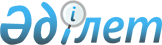 Облыстық мәслихаттың 2009 жылғы 21 желтоқсандағы № 232 "2010-2012 жылдарға арналған облыстық бюджет туралы" шешіміне өзгерістер мен толықтырулар енгізу туралы
					
			Мерзімі біткен
			
			
		
					Ақтөбе облыстық мәслихатының 2010 жылғы 9 сәуірдегі № 293 шешімі. Ақтөбе облысының Әділет департаментінде 2010 жылғы 5 мамырда № 3333 тіркелді. Қолданылу мерзімі аяқталуына байланысты күші жойылды - Ақтөбе облыстық мәслихатының 2011 жылғы 5 шілдедегі № 07-01-02/255 хатымен.
      Ескерту. Қолданылу мерзімі аяқталуына байланысты күші жойылды - Ақтөбе облыстық мәслихатының 2011.07.05 № 07-01-02/255 хатымен.
      Қазақстан Республикасының 2008 жылғы 4 желтоқсандағы № 95 Бюджеттік Кодексінің 8 бабының 2 тармағына, 106 бабының 2 тармағының 4 тармақшасына және 4 тармағына, Қазақстан Республикасының 2001 жылғы 23 қаңтардағы № 148 "Қазақстан Республикасындағы жергілікті мемлекеттік басқару және өзін-өзі басқару туралы" Заңының 6 бабына және Қазақстан Республикасының 2010 жылғы 29 наурыздағы № 259 "2010-2012 жылдарға арналған республикалық бюджет туралы" Қазақстан Республикасының Заңына өзгерістер мен толықтырулар енгізу туралы" Заңына сәйкес облыстық мәслихат ШЕШІМ ЕТЕДІ:
      1. Нормативтік құқықтық кесімдерді мемлекеттік тіркеу тізілімінде № 3309 тіркелген, 2010 жылғы 26 қаңтарда "Ақтөбе" және "Актюбинский вестник" газеттерінің № 12-13 жарияланған облыстық мәслихаттың 2009 жылғы 21 желтоқсандағы № 232 "2010-2012 жылдарға арналған облыстық бюджет туралы" шешіміне (Нормативтік құқықтық кесімдерді мемлекеттік тіркеу тізілімінде № 3329 тіркелген, 2010 жылғы 16 наурызда "Ақтөбе" және "Актюбинский вестник" газеттерінің № 36-37 жарияланған, 2010 жылғы 11 ақпандағы № 279 "Облыстық мәслихаттың 2009 жылғы 21 желтоқсандағы № 232 "2010-2012 жылдарға арналған облыстық бюджет туралы" шешіміне өзгерістер мен толықтырулар енгізу туралы" шешімімен енгізілген өзгерістер мен толықтыруларды еске ала отырып), мынадай өзгерістер мен толықтырулар енгізілсін:
      1) 1 тармақта:
      1) тармақшасында:
      кірістер -
      "75 798 860,5" деген цифрлар "83 754 404,5" деген цифрлармен ауыстырылсын;
      оның ішінде:
      салықтық түсімдер бойынша -
      "21 694 945" деген цифрлар "28 181 722" деген цифрлармен ауыстырылсын;
      салықтық емес түсімдер бойынша -
      "98 695" деген цифрлар "1 498 695" деген цифрлармен ауыстырылсын;
      трансферттер түсімдері бойынша -
      "54 005 220,5" деген цифрлар "54 073 987,5" деген цифрлармен ауыстырылсын;
      2) тармақшасында:
      шығындар -
      "77 834 985,4" деген цифрлар "86 059 641,6" деген цифрлармен ауыстырылсын;
      3) тармақшасында:
      таза бюджеттік кредит беру -
      "- 202 105" деген цифрлар "- 202 105,1" деген цифрлармен ауыстырылсын;
      оның ішінде:
      бюджеттік кредиттер -
      "1 551 326" деген цифрлар "1 751 326" деген цифрлармен ауыстырылсын;
      бюджеттік кредиттерді өтеу -
      "1 753 431" деген цифрлар "1 953 431,1" деген цифрлармен ауыстырылсын;
      4) тармақшасында:
      қаржы активтерiмен жасалатын операциялар бойынша сальдо -
      "507 150" деген цифрлар "425 150" деген цифрлармен ауыстырылсын,
      оның ішінде:
      қаржы активтерiн сатып алу -
      "507 150" деген цифрлар "425 150" деген цифрлармен ауыстырылсын;
      5) тармақшасында:
      бюджет тапшылығы -
      "- 2 341 169,9" деген цифрлар "-2 528 282" деген цифрлармен ауыстырылсын;
      6) тармақшасында:
      бюджет тапшылығын қаржыландыру -
      "2 341 169,9" деген цифрлар "2 528 282" деген цифрлармен ауыстырылсын.
      2) 5 тармақта:
      "3 357 586" деген цифрлар "3 346 586" деген цифрлармен ауыстырылсын.
      3) 6 тармақта:
      1 абзацтың бөлігінде:
      "2 887 545" деген цифрлар "1 843 682" деген цифрлармен ауыстырылсын;
      3 абзацтың бөлігінде:
      "585 061" деген цифрлар "604 646" деген цифрлармен ауыстырылсын;
      4 абзацтың бөлігінде:
      "5 447 166" деген цифрлар "5 587 105" деген цифрлармен ауыстырылсын;
      5 абзацтың бөлігінде:
      "59 980" деген цифрлар "61 942" деген цифрлармен ауыстырылсын;
      6 абзацтың бөлігінде:
      "54 428" деген цифрлар "56 469" деген цифрлармен ауыстырылсын.
      4) 10 тармақта:
      "12 747 957" деген цифрлар "11 962 357" деген цифрлармен ауыстырылсын,
      оның ішінде:
      "1 297 422" деген цифрлар "1 314 722" деген цифрлармен ауыстырылсын;
      "996 706" деген цифрлар "305 206" деген цифрлармен ауыстырылсын;
      "1 521 467" деген цифрлар "1 555 767" деген цифрлармен ауыстырылсын;
      "184 073" деген цифрлар "104 073" деген цифрлармен ауыстырылсын;
      "1 402 365" деген цифрлар "1 411 765" деген цифрлармен ауыстырылсын;
      "2 146 918" деген цифрлар "2 071 818" деген цифрлармен ауыстырылсын.
      5) 11 тармақта:
      1 абзацтың бөлігінде:
      "303 186" деген цифрлар "315 016" деген цифрлармен ауыстырылсын;
      2 абзацтың бөлігінде:
      "282 948" деген цифрлар "294 899" деген цифрлармен ауыстырылсын;
      5 абзацтың бөлігінде:
      "636 578" деген цифрлар "538 455" деген цифрлармен ауыстырылсын;
      9 және 10 абзацтар мынадай редакцияда жазылсын:
      "Ұлы Отан соғысындағы Жеңістің 65 жылдығына орай Ұлы Отан соғысының қатысушылары мен мүгедектеріне, сондай-ақ оларға теңестірілген адамдарға, 1941 жылғы 22 маусым - 1945 жылғы 3 қыркүйек аралығындағы кезеңде майдандағы армия құрамына кірмеген әскери бөлімдерде, мекемелерде, әскери - оқу орындарында әскери қызмет өткерген, "1941-1945 ж.ж. Ұлы Отан соғысында Германияны жеңгені үшін" медалімен немесе "Жапонияны жеңгені үшін" медалімен марапатталған әскери қызметшілерге, оның ішінде запасқа (отставкаға) шыққандарға, Ұлы Отан соғысы жылдарында тылда кемінде алты ай жұмыс істеген (қызмет өткерген) адамдарға біржолғы материалдық көмек төлеуге - 225 587 мың теңге";
      "Ұлы Отан соғысындағы Жеңістің 65 жылдығына орай Ұлы Отан соғысының қатысушылары мен мүгедектеріне Тәуелсіз Мемлекеттер Достастығы елдері бойынша, Қазақстан Республикасының аумағы бойынша жол жүруін, сондай-ақ, оларға және олармен бірге жүретін адамдарға Мәскеу, Астана қалаларына мерекелік іс-шараларға қатысуы үшін тамақтануына, тұруына, жол жүруіне арналған шығыстарын төлеуді қамтамасыз етуге - 16 391 мың теңге";
      11 абзацтың бөлігінде:
      "152 683" деген цифрлар "158 643" деген цифрлармен ауыстырылсын;
      13 абзацтың бөлігінде:
      "271 829" деген цифрлар "280 217" деген цифрлармен ауыстырылсын;
      және мынадай мазмұндағы абзацтармен толықтырылсын:
      ""Мак" операциясын жүргізуге - 2 416 мың теңге";
      "білім берудің мектепке дейінгі ұйымдарында мемлекеттік білім беру тапсырысын іске асыруға - 452 995 мың теңге".
      6) 14 тармақта:
      "829 290" деген цифрлар "864 605" деген цифрлармен ауыстырылсын,
      оның ішінде:
      "382 044" деген цифрлар "417 359" деген цифрлармен ауыстырылсын.
      7) 18 тармақта:
      "908 077" деген цифрлар "921 956" деген цифрлармен ауыстырылсын,
      оның ішінде:
      "307 719" деген цифрлар "321 598" деген цифрлармен ауыстырылсын.
      8) 19 тармақта:
      "131 609" деген цифрлар "197 642" деген цифрлармен ауыстырылсын.
      9) 20 тармақта:
      "1 787" деген цифрлар "1 805" деген цифрлармен ауыстырылсын.
      10) мынадай мазмұндағы 25-1 тармағымен толықтырылсын:
      "2010 жылға арналған облыстық бюджетте республикалық бюджеттен жаңа білім беру объектілерін салуға 459 028 мың теңге сомасында нысаналы даму трансферттері көзделгені ескерілсін".
      11) 26 тармақта:
      4 абзацтың бөлігінде:
      "52 514" деген цифрлар "55 616" деген цифрлармен ауыстырылсын;
      5 абзацтың бөлігінде:
      "324 676" деген цифрлар "332 831" деген цифрлармен ауыстырылсын;
      7 абзацтың бөлігінде:
      "1 374 261" деген цифрлар "1 874 711" деген цифрлармен ауыстырылсын;
      9 абзацтың бөлігінде:
      "107 023" деген цифрлар "370 592" деген цифрлармен ауыстырылсын;
      10 абзацтың бөлігінде:
      "598 940" деген цифрлар "714 652" деген цифрлармен ауыстырылсын;
      11 абзацтың бөлігінде:
      "50 000" деген цифрлар "350 000" деген цифрлармен ауыстырылсын;
      12 абзацтың бөлігінде:
      "100 000" деген цифрлар "300 000" деген цифрлармен ауыстырылсын;
      14 абзацтың бөлігінде:
      "150 000" деген цифрлар "446 038" деген цифрлармен ауыстырылсын;
      15 абзацтың бөлігінде:
      "200 000" деген цифрлар "1 059 200" деген цифрлармен ауыстырылсын;
      16 абзацтың бөлігінде:
      "150 000" деген цифрлар "152 000" деген цифрлармен ауыстырылсын
      және мынадай мазмұндағы абзацтармен толықтырылсын:
      "бюджет саласының қызметкерлеріне жалақы төлеуге - 304 709 мың теңге;
      қоғамдық ашық пункттеріне техникалық қызмет көрсетуге - 3 780 мың теңге;
      әкімшілік ғимараттың күрделі жөндеуіне - 60 000 мың теңге;
      "Балапан" Мемлекеттік бағдарламасын іске асыруға - 487 200 мың теңге;
      "Ауылдың гүлденуі - Қазақстанның гүлденуі" облыстық жастар марафон-эстафетасын жүргізуге - 310 992 мың теңге;
      облыстың елді мекендерін абаттандыруға - 44 500 мың теңге;
      спорт объектілерін дамытуға - 89 413 мың теңге;
      елді мекендердің бас жоспарын әзірлеуге - 3 000 мың теңге;
      жолдарды жөндеуге - 78 272 мың теңге".
      12) көрсетілген шешімдегі 1, 2, 3 қосымшалар осы шешімдегі 1, 2, 3 қосымшаларға сәйкес редакцияда жазылсын.
      2. Осы шешім 2010 жылғы 1 қаңтардан бастап қолданысқа енгізіледі.  2010 жылға арналған облыстық бюджет 2011 жылға арналған облыстық бюджет 2012 жылға арналған облыстық бюджет
					© 2012. Қазақстан Республикасы Әділет министрлігінің «Қазақстан Республикасының Заңнама және құқықтық ақпарат институты» ШЖҚ РМК
				
Облыстық мәслихаттың
Облыстық мәслихаттың
сессия төрағасы
хатшысы
Б. АМАНБАЕВ
Б. ОРДАБАЕВОблыстық мәслихаттың 2010 жылғы
9 сәуірдегі № 293 шешіміне
1 - ҚОСЫМША
сан
аты
сын
ыбы
ішкісыны
бы
АТАУЫ
Сомасы (мың теңге)
1
2
3
4
5
I. Кірістер
83 754 404,5
1
Салықтық түсiмдер
28 181 722
01
Табыс салығы
7 365 954
2
Жеке табыс салығы
7 365 954
03
Әлеуметтік салық
6 346 849
1
Әлеуметтік салық
6 346 849
05
Тауарларға, жұмыстарға және қызметтерге салынатын iшкi салықтар
14 468 919
3
Табиғи және басқа да ресурстарды пайдаланғаны үшiн түсетiн түсiмдер
14 468 919
2
Салықтық емес түсiмдер
1 498 695
01
Мемлекеттік меншiктен түсетiн кірістер
60 065
5
Мемлекет меншігіндегі мүлікті жалға беруден түсетін кірістер
9 650
7
Мемлекеттік бюджеттен берілген кредиттер бойынша сыйақылар
50 415
04
Мемлекеттік бюджеттен қаржыландырылатын, сондай-ақ Қазақстан Республикасы Ұлттық Банкінің бюджетінен (шығыстар сметасынан) ұсталатын және қаржыландырылатын мемлекеттік мекемелер салатын айыппұлдар, өсімпұлдар, санкциялар, өндіріп алулар
1 300
1
Мұнай секторы ұйымдарынан түсетін түсімдерді қоспағанда, мемлекеттік бюджеттен қаржыландырылатын, сондай-ақ Қазақстан Республикасы Ұлттық Банкінің бюджетінен (шығыстар сметасынан) ұсталатын және қаржыландырылатын мемлекеттік мекемелер салатын айыппұлдар, өсімпұлдар, санкциялар, өндіріп алулар
1 300
06
Басқа да салықтық емес түсімдер
1 437 330
1
Басқа да салықтық емес түсімдер
1 437 330
4
Трансферттердің түсімдері
54 073 987,5
01
Төмен тұрған мемлекеттiк басқару органдарынан алынатын трансферттер
3 632 126,5
2
Аудандық (қалалық) бюджеттерден трансферттер
3 632 126,5
02
Мемлекеттік басқарудың жоғары тұрған органдарынан түсетін трансферттер
50 441 861
1
Республикалық бюджеттен түсетін трансферттер
50 441 861
Функ. топ
Кіші функ
ция
Әкі
мші
Бағд
арла
ма
АТАУЫ
Сомасы (мың теңге)
1
2
3
4
5
6
II. Шығындар
86 059 641,6
01
Жалпы сипаттағы мемлекеттiк қызметтер 
935 760
1
Мемлекеттiк басқарудың жалпы функцияларын орындайтын өкiлдi, атқарушы және басқа органдар
705 797
110
Облыс мәслихатының аппараты
35 256
001
Облыс мәслихатының қызметін қамтамасыз ету жөніндегі қызметтер 
35 256
120
Облыс әкімінің аппараты
670 541
001
Облыс әкімінің қызметін қамтамасыз ету жөніндегі қызметтер 
276 824
002
Ақпараттық жүйелер құру
46 220
003
Жеке және заңды тұлғаларға "жалғыз терезе" қағидаты бойынша мемлекеттік қызметтер көрсететін халыққа қызмет орталықтарының қызметін қамтамасыз ету
280 217
005
Мемлекеттік органдарды материалдық-техникалық жарақтандыру
3 500
113
Жергілікті бюджеттерден берілетін ағымдағы нысаналы трансферттер 
63 780
2
Қаржылық қызмет
135 625
257
Облыстың қаржы басқармасы
135 625
001
Жергілікті бюджетті атқару және коммуналдық меншікті басқару саласындағы мемлекеттік саясатты іске асыру жөніндегі қызметтер
84 169
003
Біржолғы талондарды беруді ұйымдастыру және біржолға талондарды өткізуден түсетін сомаларды толық жиналуын қамтамасыз ету
39 741
009
Коммуналдық меншікті жекешелендіруді ұйымдастыру
2 000
010
Коммуналдық меншікке түскен мүлікті есепке алу, сақтау, бағалау және сату
5 000
014
Мемлекеттік органдарды материалдық-техникалық жарақтандыру
4 715
5
Жоспарлау және статистикалық қызмет
94 338
258
Облыстың экономика және бюджеттік жоспарлау басқармасы
94 338
001
Экономикалық саясатты, мемлекеттік жоспарлау жүйесін қалыптастыру мен дамыту және облысты басқару саласындағы мемлекеттік саясатты іске асыру жөніндегі қызметтер
89 654
006
Мемлекеттік органдарды материалдық-техникалық жарақтандыру
4 684
02
Қорғаныс
93 537
1
Әскери мұқтаждар
32 806
02
1
250
Облыстың жұмылдыру дайындығы, азаматтық қорғаныс, авариялар мен дүлей апаттардың алдын алуды және жоюды ұйымдастыру басқармасы
32 806
003
Жалпыға бірдей әскери міндетті атқару шеңберіндегі іс-шаралар 
4 884
007
Аумақтық қорғанысты дайындау және облыстық ауқымдағы аумақтық қорғанысы 
27 922
2
Төтенше жағдайлар жөнiндегi жұмыстарды ұйымдастыру 
60 731
250
Облыстың жұмылдыру дайындығы, азаматтық қорғаныс, авариялар мен дүлей апаттардың алдын алуды және жоюды ұйымдастыру басқармасы
60 731
001
Жергілікті деңгейде жұмылдыру дайындығы, азаматтық қорғаныс, авариялар мен дүлей апаттардың алдын алуды және жоюды ұйымдастыру саласындағы мемлекеттік саясатты іске асыру жөніндегі қызметтер 
39 272
005
Облыстық ауқымдағы жұмылдыру дайындығы және жұмылдыру 
20 759
010
Мемлекеттік органдарды материалдық-техникалық жарақтандыру
700
03
Қоғамдық тәртіп, қауіпсіздік, құқықтық, сот, қылмыстық-атқару қызметі
3 139 316
1
Құқық қорғау қызметi
3 139 316
252
Облыстық бюджеттен қаржыландырылатын атқарушы ішкі істер органы
2 841 438
001
Облыс аумағында қоғамдық тәртіпті және қауіпсіздікті сақтауды қамтамасыз ету саласындағы мемлекеттік саясатты іске асыру жөніндегі қызметтер 
2 555 592
002
Медициналық айықтырғыштардың және медициналық айықтырғыштардың жұмысын ұйымдастыратын полиция бөлімшелерінің жұмысын ұйымдастыру
25 376
003
Қоғамдық тәртіпті қорғауға қатысатын азаматтарды көтермелеу 
3 886
006
Мемлекеттік органдардың ғимараттарын, үй-жайлары және құрылыстарын күрделі жөндеу
25 000
011
Мемлекеттік органдарды материалдық-техникалық жарақтандыру
93 500
012
Кәмелетке толмағандарды уақытша оқшаулау, бейімдеуді және оңалтуды ұйымдастыру
26 575
013
Белгілі тұратын жері және құжаттары жоқ адамдарды орналастыру қызметтері
36 617
014
Әкімшілік тәртіппен тұткындалған адамдарды ұстауды ұйымдастыру
26 691
015
Қызмет жануаларын ұстауды ұйымдастыру
45 785
016
"Мак" операциясын өткізу
2 416
03
1
271
Облыстың құрылыс басқармасы 
297 878
003
Ішкі істер органдарының объектілерін дамыту
297 878
04
Бiлiм беру
13 567 645,5
1
Мектепке дейiнгi тәрбие және оқыту
452 995
261
Облыстың білім басқармасы
452 995
027
Мектепке дейінгі білім беру ұйымдарында мемлекеттік білім беру тапсырыстарын іске асыруға аудандардың (облыстық маңызы бар қалалардың) бюджеттеріне берілетін ағымдағы нысаналы трансферттер
452 995
2
Бастауыш, негізгі орта және жалпы орта білім беру
2 789 123,4
260
Облыстың туризм, дене тәрбиесі және спорт басқармасы 
1 037 730,4
006
Балалар мен жасөспірімдерге спорт бойынша қосымша білім беру
1 037 730,4
261
Облыстың білім басқармасы
1 751 393
003
Арнайы білім беретін оқу бағдарламалары бойынша жалпы білім беру
692 007
006
Мамандандырылған білім беру ұйымдарында дарынды балаларға жалпы білім беру
448 645
018
Жаңадан іске қосылатын білім беру объектілерін ұстауға аудандар (облыстық маңызы бар қалалар) бюджеттеріне берілетін ағымдағы нысаналы трансферттер
350 515
048
Аудандардың (облыстық маңызы бар қалалардың) бюджеттеріне негізгі орта және жалпы орта білім беретін мемлекеттік мекемелердегі физика, химия, биология кабинеттерін оқу жабдығымен жарақтандыруға берілетін ағымдағы нысаналы трансферттер
110 619
058
Аудандардың (облыстық маңызы бар қалалардың) бюджеттеріне бастауыш, негізгі орта және жалпы орта білім беретін мемлекеттік мекемелерде лингафондық және мультимедиалық кабинеттер құруға берілетін ағымдағы нысаналы трансферттер
149 607
4
Техникалық және кәсіптік, орта білімнен кейінгі білім беру
2 579 342
253
Облыстың денсаулық сақтау басқармасы
146 492
043
Техникалық және кәсіптік, орта білімнен кейінгі білім беру мекемелерінде мамандар даярлау
146 492
261
Облыстың білім басқармасы
2 432 850
024
Техникалық және кәсіптік білім беру ұйымдарында мамандар даярлау
1 073 759
04
5
261
025
Орта білімнен кейінгі білім беру ұйымдарында мамандар даярлау
1 359 091
5
Мамандарды қайта даярлау және біліктіліктерін арттыру 
772 004,1
252
Облыстық бюджеттен қаржыландырылатын атқарушы ішкі істер органы
46 134
007
Кадрлардың біліктілігін арттыру және оларды қайта даярлау
46 134
253
Облыстың денсаулық сақтау басқармасы
32 551
003
Кадрлардың біліктілігін арттыру және оларды қайта даярлау
32 551
261
Облыстың білім басқармасы
693 319,1
010
Кадрлардың біліктілігін арттыру және оларды қайта даярлау
312 807
060
Кадрларды даярлау және қайта даярлау
380 512,1
9
Бiлiм беру саласындағы өзге де қызметтер
6 974 181
261
Облыстың білім басқармасы
3 529 842
001
Жергілікті деңгейде білім беру саласындағы мемлекеттік саясатты іске асыру жөніндегі қызметтер
61 915
004
Білім берудің мемлекеттік облыстық мекемелерінде білім беру жүйесін ақпараттандыру
14 582
005
Білім берудің мемлекеттік облыстық мекемелер үшін оқулықтар мен оқу-әдiстемелiк кешендерді сатып алу және жеткізу
21 573
007
Облыстық ауқымда мектеп олимпиадаларын, мектептен тыс іс-шараларды және конкурстар өткізу
58 347
008
Өңірлік жұмыспен қамту және кадрларды қайта даярлау стратегиясын іске асыру шеңберінде білім беру объектілерін күрделі, ағымды жөндеу
195 000
011
Балалар мен жеткіншектердің психикалық денсаулығын зерттеу және халыққа психологиялық-медициналық-педагогикалық консультациялық көмек көрсету
88 187
012
Дамуында проблемалары бар балалар мен жеткіншектерді оңалту және әлеуметтік бейімдеу 
55 658
014
Мемлекеттік органдарды материалдық-техникалық жарақтандыру
1 290
016
Өңірлік жұмыспен қамту және кадрларды қайта даярлау стратегиясының шеңберінде білім беру объектілерін күрделі, ағымдағы жөндеуге республикалық бюджеттен аудандардың (облыстық маңызы бар калалардың) бюджеттеріне берілетін ағымдағы нысаналы трансферттер
421 500
017
Өңірлік жұмыспен қамту және кадрларды қайта даярлау стратегиясының шеңберінде білім беру объектілерін күрделі, ағымдағы жөндеуге облыстық бюджеттен аудандардың (облыстық маңызы бар қалалардың) бюджеттеріне берілетін ағымдағы нысаналы трансферттер
105 350
04
9
261
022
Аудандар (облыстық маңызы бар қалалар) бюджеттеріне "Өзін-өзі тану" пәні бойынша мектепке дейінгі білім беру ұйымдарын, орта білім беру, техникалық және кәсіптік білім беру, орта білімнен кейінгі білім беру ұйымдарын, біліктілікті арттыру институттарын оқу материалдарымен қамтамасыз етуге арналған республикалық бюджеттен бөлінетін ағымдағы нысаналы трансферттер
68 993
113
Жергілікті бюджеттерден берілетін ағымдағы нысаналы трансферттер 
2 437 447
271
Облыстың құрылыс басқармасы 
3 444 339
007
Білім беру объектілерін салуға және реконструкциялауға республикалық бюджеттен аудандардың (облыстық маңызы бар қалалар) бюджеттеріне берілетін нысаналы даму трансферттер 
895 028
008
Білім беру объектілерін салуға және реконструкциялауға облыстық бюджеттен аудандардың (облыстық маңызы бар қалалар) бюджеттеріне берілетін нысаналы даму трансферттер 
1 874 711
037
Білім беру объектілерін салу және реконструкциялау
674 600
05
Денсаулық сақтау
17 062 664,4
2
Халықтың денсаулығын қорғау
377 234
253
Облыстың денсаулық сақтау басқармасы
377 234
005
Жергілікті денсаулық сақтау ұйымдары үшін қанды, оның құрамдарын және дәрілерді өндіру
100 510
006
Ана мен баланы қорғау жөніндегі қызметтер
150 489
007
Салауатты өмір салтын насихаттау
124 768
017
Шолғыншы эпидемиологиялық қадағалау жүргізу үшін тест-жүйелерін сатып алу
1 467
3
Мамандандырылған медициналық көмек
3 326 656,4
253
Облыстың денсаулық сақтау басқармасы
3 326 656,4
009
Туберкулезден, жұқпалы және психикалық аурулардан және жүйкесі бұзылуынан зардап шегетін адамдарға медициналық көмек көрсету
2 340 969,4
019
Туберкулез ауруларын туберкулез ауруларына қарсы препараттарымен қамтамасыз ету
98 953
020
Диабет ауруларын диабетке қарсы препараттарымен қамтамасыз ету
161 526
021
Онкологиялық ауруларды химия препараттарымен қамтамасыз ету
238 452
022
Бүйрегі жетімсіз ауруларды дәрі-дәрмек құралдарымен, диализаторлармен, шығыс материалдарымен және бүйрегі алмастырылған ауруларды дәрі-дәрмек құралдарымен қамтамасыз ету
116 708
05
3
253
026
Гемофилиямен ауыратын ересек адамдарды емдеу кезінде қанның ұюы факторлармен қамтамасыз ету
118 501
027
Халыққа иммунды алдын алу жүргізу үшін вакциналарды және басқа иммундық-биологиялық препараттарды орталықтандырылған сатып алу
223 313
036
Жіті миокард инфаркт сырқаттарын тромболитикалық препараттармен қамтамасыз ету 
28 234
4
Емханалар
4 569 137
253
Облыстың денсаулық сақтау басқармасы
4 569 137
010
Республикалық бюджет қаражатынан көрсетілетін медициналық көмекті қоспағанда, халыққа амбулаторлық-емханалық көмек көрсету
3 685 549
014
Халықтың жекелеген санаттарын амбулаториялық деңгейде дәрілік заттармен және мамандандырылған балалар және емдік тамақ өнімдерімен қамтамасыз ету
883 588
5
Медициналық көмектiң басқа түрлерi
754 984
253
Облыстың денсаулық сақтау басқармасы
754 984
011
Жедел медициналық көмек көрсету және санитарлық авиация
722 214
029
Облыстық арнайы медициналық жабдықтау базалары
32 770
9
Денсаулық сақтау саласындағы өзге де қызметтер
8 034 653
253
Облыстың денсаулық сақтау басқармасы
2 011 458
001
Жергілікті деңгейде денсаулық сақтау саласындағы мемлекеттік саясатты іске асыру жөніндегі қызметтер
61 575
002
Өңірлік жұмыспен қамту және кадрларды қайта даярлау стратегиясын іске асыру шеңберінде денсаулық сақтау объектілерін күрделі, ағымды жөндеу
292 100
008
Қазақстан Республикасында ЖҚТБ індетінің алдын алу және қарсы күрес жөніндегі іс-шараларды іске асыру
27 566
013
Патологоанатомиялық союды жүргізу
65 944
016
Азаматтарды елді мекеннің шегінен тыс емделуге тегін және жеңілдетілген жол жүрумен қамтамасыз ету
9 560
018
Денсаулық сақтау саласындағы ақпараттық талдамалық қызметі
42 448
028
Жаңадан iске қосылатын денсаулық сақтау объектiлерiн ұстау
315 016
031
Мемлекеттік денсаулық сақтау органдарының материалдық-техникалық жарақтандыру
1 978
032
Мемлекеттік денсаулық сақтау ұйымдарының ғимараттарын, үй-жайлары мен құрылыстарын күрделі жөндеу 
300 000
033
Мемлекеттік денсаулық сақтау ұйымдарын материалдық-техникалық жарақтандыру
895 271
271
Облыстың құрылыс басқармасы 
6 023 195
038
Деңсаулық сақтау объектілерін салу және реконструкциялау
6 023 195
06
Әлеуметтiк көмек және әлеуметтiк қамсыздандыру
1 920 865
1
Әлеуметтiк қамсыздандыру
814 983
256
Облыстың жұмыспен қамтуды үйлестіру және әлеуметтік бағдарламалар басқармасы
450 773
002
Жалпы үлгідегі медициналық-әлеуметтік мекемелерде (ұйымдарда) қарттар мен мүгедектерге арнаулы әлеуметтік қызметтер көрсету
179 715
013
Психоневрологиялық медициналық-әлеуметтік мекемелерде (ұйымдарда) психоневрологиялық аурулармен ауыратын мүгедектер үшін арнаулы әлеуметтік қызметтер көрсету
271 058
261
Облыстың білім басқармасы
364 210
015
Жетiм балаларды, ата-анасының қамқорлығынсыз қалған балаларды әлеуметтік қамсыздандыру
364 210
2
Әлеуметтiк көмек
975 670
256
Облыстың жұмыспен қамтуды үйлестіру және әлеуметтік бағдарламалар басқармасы
975 670
003
Мүгедектерге әлеуметтік қолдау көрсету
87 183
020
Аудандар (облыстық маңызы бар қалалар) бюджеттеріне ең төменгі күнкөрістің мөлшері өскеніне байланысты мемлекеттік атаулы әлеуметтік көмегін және 18 жасқа дейінгі балаларға айсайынғы мемлекеттік жәрдемақыға берілетін ағымдағы нысаналы трансферттер
104 709
027
Аудандар (облыстық маңызы бар қалалар) бюджеттеріне әлеуметтік жұмыс орындары және жастар тәжірибесі бағдарламасын кеңейтуге ағымдағы нысаналы трансферттер
444 000
029
Аудандардың (облыстық маңызы бар қалалардың) бюджеттеріне Ұлы Отан соғысындағы Жеңістің 65 жылдығына орай Ұлы Отан соғысының қатысушылары мен мүгедектеріне Тәуелсіз Мемлекеттер Достастығы елдері бойынша, Қазақстан Республикасының аумағы бойынша жол жүруін, сондай-ақ оларға және олармен бірге жүретін адамдарға Мәскеу, Астана қалаларында мерекелік іс-шараларға қатысуы үшін тамақтануына, тұруына, жол жүруіне арналған шығыстарды төлеуді қамтамасыз етуге берілетін республикалық бюджеттен берілетін ағымдағы нысаналы трансферттер 
16 391
06
2
256
031
Аудандардың (облыстық маңызы бар қалалардың) бюджеттеріне Ұлы Отан соғысындағы Жеңістің 65 жылдығына орай Ұлы Отан соғысының қатысушылары мен мүгедектеріне, сондай-ақ оларға теңестірілген адамдарға, оның ішінде майдандағы армия құрамына кірмеген, 1941 жылғы 22 маусымнан бастап 1945 жылғы 3 қыркүйек аралығындағы кезеңде әскери бөлімшелерде, мекемелерде, әскери-оқу орындарында әскери қызметтен өткен, запасқа босатылған (отставка), "1941-1945 жж. Ұлы Отан соғысында Германияны жеңгенi үшiн" медалімен немесе "Жапонияны жеңгені үшін" медалімен марапатталған әскери қызметшілерге, Ұлы Отан соғысы жылдарында тылда кемінде алты ай жұмыс істеген (қызметте болған) адамдарға біржолғы материалдық көмек төлеу үшін республикалық бюджеттен берілетін ағымдағы нысаналы трансферттер
225 587
032
Аудандардың (облыстық маңызы бар қалалардың) бюджеттеріне Ұлы Отан соғысындағы Жеңістің 65 жылдығына орай Ұлы Отан соғысының қатысушылары мен мүгедектеріне, сондай-ақ оларға теңестірілген, оның ішінде майдандағы армия құрамына кірмеген, 1941 жылғы 22 маусымнан бастап 1945 жылғы 3 қыркүйек аралығындағы кезеңде әскери бөлімшелерде, мекемелерде, әскери-оқу орындарында әскери қызметтен өткен, запасқа босатылған (отставка), "1941-1945 жж. Ұлы Отан соғысында Германияны жеңгенi үшiн" медалімен немесе "Жапонияны жеңгені үшін" медалімен марапатталған әскери қызметшілерге, Ұлы Отан соғысы жылдарында тылда кемінде алты ай жұмыс істеген (қызметте болған) адамдарға біржолғы материалдық көмек төлеу үшін облыстық бюджеттен берілетін ағымдағы нысаналы трансферттер
97 800
9
Әлеуметтiк көмек және әлеуметтiк қамтамасыз ету салаларындағы өзге де қызметтер
130 212
256
Облыстың жұмыспен қамтуды үйлестіру және әлеуметтік бағдарламалар басқармасы
130 212
001
Жергілікті деңгейде облыстың жұмыспен қамтуды қамтамасыз ету үшін және әлеуметтік бағдарламаларды іске асыру саласындағы мемлекеттік саясатты іске асыру жөніндегі қызметтер 
58 422
008
Мемлекеттік органдарды материалдық-техникалық жарақтандыру
1 790
005
Өңірлік жұмыспен қамту және кадрларды қайта даярлау стратегиясын іске асыру шеңберінде әлеуметтiк қамсыздандыру объектілерін күрделі, ағымды жөндеу
65 000
06
9
256
022
Аудандар (облыстық маңызы бар қалалар) бюджеттеріне медициналық-әлеуметтік мекемелерде тамақтану нормаларын ұлғайтуға берілетін ағымдағы нысаналы трансферттер
5 000
07
Тұрғын үй-коммуналдық шаруашылық
9 093 521
1
Тұрғын үй шаруашылығы
3 372 750
271
Облыстың құрылыс басқармасы 
3 372 750
014
Аудандардың (облыстық маңызы бар қалалардың) бюджеттеріне мемлекеттік коммуналдық тұрғын үй қорының тұрғын үйлерін салуға және (немесе) сатып алуға республикалық бюджеттен берілетін нысаналы даму трансферттері 
586 000
024
Аудандардың (облыстық маңызы бар қалалардың) бюджеттеріне мемлекеттік коммуналдық тұрғын үй қорының тұрғын үйлерін салуға және (немесе) сатып алуға облыстық бюджеттен берілетін нысаналы даму трансферттері 
350 000
027
Аудандардың (облыстық маңызы бар қалалардың) бюджеттеріне инженерлік-коммуникациялық инфрақұрылымды дамытуға, жайластыруға және (немесе) сатып алуға республикалық бюджеттен берілетін нысаналы даму трансферттері 
2 436 750
2
Коммуналдық шаруашылық 
5 274 733
271
Облыстың құрылыс басқармасы 
1 128 506
013
Коммуналдық шаруашылықты дамытуға аудандар (облыстық маңызы бар қалалар) бюджеттеріне нысаналы даму трансферттері 
714 652
028
Елді мекендерді газдандыру 
408 258
030
Коммуналдық шаруашылық объектілерін дамыту 
5 596
279
Облыстың энергетика және коммуналдық шаруашылық басқармасы
4 146 227
001
Жергілікті деңгейде энергетика және коммуналдық шаруашылық саласындағы мемлекеттік саясатты іске асыру жөніндегі қызметтер
32 752
004
Елді мекендерді газдандыру 
1 164 473
006
Мемлекеттік органдарды материалдық-техникалық жарақтандыру
8 152
010
Сумен жабдықтау жүйесін дамытуға аудандар (облыстық маңызы бар қалалар) бюджеттеріне берілетін нысаналы даму трансферттер
145 200
017
Аудандардың (облыстық маңызы бар қалалардың) бюджеттеріне өңірлік жұмыспен қамту және кадрларды қайта даярлау стратегиясын іске асыру шеңберінде инженерлік-коммуникациялық инфрақұрылымды жөндеуге және елді мекендерді абаттандыруға республикалық бюджеттен берілетін ағымдағы нысаналы трансферттер
1 461 134
07
2
279
018
Аудандардың (облыстық маңызы бар қалалардың) бюджеттеріне өңірлік жұмыспен қамту және кадрларды қайта даярлау стратегиясын іске асыру шеңберінде инженерлік-коммуникациялық инфрақұрылымды жөндеуге және елді мекендерді абаттандыруға облыстық бюджеттен берілетін ағымдағы нысаналы трансферттер
366 256
021
Аудандардың (облыстық маңызы бар қалалардың) бюджеттеріне өңірлік жұмыспен қамту және кадрларды қайта даярлау стратегиясын іске асыру шеңберінде инженерлік-коммуникациялық инфрақұрылымды дамытуға және елді мекендерді абаттандыруға республикалық бюджеттен берілетін нысаналы даму трансферттер
299 267
022
Аудандардың (облыстық маңызы бар қалалардың) бюджеттеріне өңірлік жұмыспен қамту және кадрларды қайта даярлау стратегиясын іске асыру шеңберінде инженерлік-коммуникациялық инфрақұрылымды дамытуға және елді мекендерді абаттандыруға облыстық бюджеттен берілетін нысаналы даму трансферттер
72 493
113
Жергілікті бюджеттерден берілетін ағымдағы нысаналы трансферттер 
596 500
3
Елді-мекендерді көркейту
446 038
271
Облыстың құрылыс басқармасы
446 038
015
Қалалар мен елді мекендерді абаттандыруды дамытуға аудандар (облыстық маңызы бар қалалар) бюджеттеріне нысаналы даму трансферттер
446 038
08
Мәдениет, спорт, туризм және ақпараттық кеңістiк
6 067 965
1
Мәдениет саласындағы қызмет
2 457 841
262
Облыстың мәдениет басқармасы
1 275 573
001
Жергiлiктi деңгейде мәдениет саласындағы мемлекеттік саясатты іске асыру жөніндегі қызметтер
26 673
003
Мәдени-демалыс жұмысын қолдау
164 841
004
Мемлекет қайраткерлерін мәңгі есте сақтау
87 800
005
Тарихи-мәдени мұралардың сақталуын және оған қол жетімді болуын қамтамасыз ету
194 005
007
Театр және музыка өнерін қолдау
621 326
012
Мемлекеттік органдарды материалдық-техникалық жарақтандыру
1 242
113
Жергілікті бюджеттерден берілетін ағымдағы нысаналы трансферттер 
179 686
271
Облыстың құрылыс басқармасы 
1 182 268
016
Мәдениет объектілерін дамыту
123 068
042
Аудандар (облыстық маңызы бар қалалар) бюджеттеріне мәдениет объектілерін дамытуға берілетін нысаналы даму трансферттері
1 059 200
08
2
Спорт
2 638 867
260
Облыстың туризм, дене тәрбиесі және спорт басқармасы 
2 151 810
001
Жергілікті деңгейде туризм, дене шынықтыру және спорт саласындағы мемлекеттік саясатты іске асыру жөніндегі қызметтер
31 901
003
Облыстық деңгейде спорт жарыстарын өткізу
10 033
004
Әртүрлi спорт түрлерi бойынша облыстық құрама командаларының мүшелерiн дайындау және олардың республикалық және халықаралық спорт жарыстарына қатысуы
2 108 501
011
Мемлекеттік органдарды материалдық-техникалық жарақтандыру
1 375
271
Облыстың құрылыс басқармасы 
487 057
017
Спорт объектілерін дамыту
397 644
034
Аудандар (облыстық маңызы бар қалалар) бюджеттеріне спорт объектілерін дамытуға берілетін нысаналы даму трансферттері
89 413
3
Ақпараттық кеңiстiк
475 832
259
Облыстың мұрағаттар және құжаттама басқармасы
63 606
001
Жергілікті деңгейде мұрағат ісін басқару жөніндегі мемлекеттік саясатты іске асыру жөніндегі қызметтер 
14 014
002
Мұрағат қорының сақталуын қамтамасыз ету
49 182
006
Мемлекеттік органдарды материалдық-техникалық жарақтандыру
410
262
Облыстың мәдениет басқармасы
120 256
008
Облыстық кітапханалардың жұмыс істеуін қамтамасыз ету
120 256
263
Облыстың ішкі саясат басқармасы
200 090
007
Газеттер мен журналдар арқылы мемлекеттік ақпараттық саясат жүргізу жөніндегі қызметтер
134 693
008
Телерадио хабарларын тарату арқылы мемлекеттік ақпараттық саясатты жүргізу жөніндегі қызметтер
65 397
264
Облыстың тілдерді дамыту басқармасы
91 880
001
Жергілікті деңгейде тілдерді дамыту саласындағы мемлекеттік саясатты іске асыру жөніндегі қызметтер 
25 162
002
Мемлекеттiк тiлдi және Қазақстан халықтарының басқа да тiлдерін дамыту
65 549
004
Мемлекеттік органдарды материалдық-техникалық жарақтандыру
1 169
4
Туризм
16 000
08
4
260
Облыстың туризм, дене тәрбиесі және спорт басқармасы 
16 000
013
Туристік қызметті реттеу
16 000
9
Мәдениет, спорт, туризм және ақпараттық кеңiстiктi ұйымдастыру жөнiндегi өзге де қызметтер
479 425
260
Облыстың туризм, дене тәрбиесі және спорт басқармасы 
170 000
002
Өңірлік жұмыспен қамту және кадрларды қайта даярлау стратегиясын іске асыру шеңберінде спорт объектілерін күрделі, ағымды жөндеу
170 000
262
Облыстың мәдениет басқармасы
171 380
006
Өңірлік жұмыспен қамту және кадрларды қайта даярлау стратегиясын іске асыру шеңберінде мәдениет объектілерін күрделі, ағымды жөндеу
47 848
013
Аудандардың (облыстық маңызы бар қалалардың) бюджеттеріне өңірлік жұмыспен қамту және кадрларды қайта даярлау стратегиясын іске асыру шеңберінде мәдениет объектілерін күрделі, ағымдағы жөндеуге республикалық бюджеттен берілетін ағымдағы нысаналы трансферттер
98 812
014
Аудандардың (облыстық маңызы бар қалалардың) бюджеттеріне өңірлік жұмыспен қамту және кадрларды қайта даярлау стратегиясын іске асыру шеңберінде мәдениет объектілерін күрделі, ағымдағы жөндеуге облыстық бюджеттен берілетін ағымдағы нысаналы трансферттер
24 720
263
Облыстың ішкі саясат басқармасы
138 045
001
Жергілікті деңгейде мемлекеттік, ішкі саясатты іске асыру жөніндегі қызметтер
79 042
003
Жастар саясаты саласында өңірлік бағдарламаларды іске асыру
56 408
006
Мемлекеттік органдарды материалдық-техникалық жарақтандыру
2 595
09
Отын-энергетика кешенi және жер қойнауын пайдалану
3 219 474
9
Отын-энергетика кешені және жер қойнауын пайдалану саласындағы өзге де қызметтер
3 219 474
271
Облыстың құрылыс басқармасы 
850 000
019
Жылу-энергетикалық жүйені дамытуға аудандар (облыстық маңызы бар қалалар) бюджеттеріне нысаналы даму трансферттері
850 000
279
Облыстың энергетика және коммуналдық шаруашылық басқармасы
2 369 474
007
Жылу-энергетикалық жүйені дамыту
2 369 474
10
Ауыл, су, орман, балық шаруашылығы, ерекше қорғалатын табиғи аумақтар, қоршаған ортаны және жануарлар дүниесін қорғау, жер қатынастары
6 411 976
1
Ауыл шаруашылығы
792 100
255
Облыстың ауыл шаруашылығы басқармасы
759 278
001
Жергілікте деңгейде ауыл шаруашылығы саласындағы мемлекеттік саясатты іске асыру жөніндегі қызметтер
62 028
002
Тұқым шаруашылығын қолдау
82 352
006
Мемлекеттік органдарды материалдық-техникалық жарақтандыру
1 654
010
Асыл тұқымды мал шаруашылығын мемлекеттік қолдау 
139 938
011
Өндірілетін ауыл шаруашылығы дақылдарының шығындылығы мен сапасын арттыруды мемлекеттік қолдау
34 174
014
Ауыл шаруашылығы тауарларын өндірушілерге су жеткізу бойынша көрсетілетін қызметтердің құнын субсидиялау
473
018
Пестицидтерді (улы химикаттарды) залалсыздандыру
3 100
020
Көктемгі егіс және егін жинау жұмыстарын жүргізу үшін қажетті жанар-жағар май және басқа да тауар-материалдық құндылықтарының құнын арзандату
417 359
029
Ауыл шаруашылық дақылдарының зиянды организмдеріне қарсы күрес жөніндегі іс- шаралар
18 200
258
Облыстың экономика және бюджеттік жоспарлау басқармасы
32 822
099
Аудандардың (облыстық маңызы бар қалалардың) бюджеттеріне ауылдық елді мекендер саласының мамандарын әлеуметтік қолдау шараларын іске асыру үшін берілетін ағымдағы нысаналы трансферттер
32 822
2
Су шаруашылығы
2 291 188
254
Облыстың табиғи ресурстар және табиғат пайдалануды реттеу басқармасы
20 000
002
Су қорғау аймақтары мен су объектiлерi белдеулерiн белгiлеу
20 000
255
Облыстың ауыл шаруашылығы басқармасы
19 741
009
Ауыз сумен жабдықтаудың баламасыз көздерi болып табылатын сумен жабдықтаудың аса маңызды топтық жүйелерiнен ауыз су беру жөніндегі қызметтердің құнын субсидиялау
19 741
271
Облыстың құрылыс басқармасы 
2 251 447
10
2
271
029
Су шаруашылығының объектілерін дамытуға аудандар (облыстық маңызы бар қалалар) бюджеттеріне берілетін нысаналы даму трансферттер
2 251 447
3
Орман шаруашылығы
215 802
254
Облыстың табиғи ресурстар және табиғат пайдалануды реттеу басқармасы
215 802
005
Ормандарды сақтау, қорғау, молайту және орман өсiру
200 802
006
Жануарлар дүниесін қорғау 
15 000
5
Қоршаған ортаны қорғау
2 182 802
254
Облыстың табиғи ресурстар және табиғат пайдалануды реттеу басқармасы
233 685
001
Жергілікті деңгейде қоршаған ортаны қорғау саласындағы мемлекеттік саясатты іске асыру жөніндегі қызметтер
48 616
008
Қоршаған ортаны қорғау бойынша іс-шаралар 
183 769
014
Мемлекеттік органдарды материалдық-техникалық жарақтандыру
1 300
271
Облыстың құрылыс басқармасы 
1 949 117
022
Қоршаған ортаны қорғау объектілерін дамыту
1 949 117
6
Жер қатынастары
45 900
251
Облыстың жер қатынастары басқармасы
45 900
001
Облыс аумағында жер қатынастарын реттеу саласындағы мемлекеттік саясатты іске асыру жөніндегі қызметтер 
27 704
003
Жер қатынастарын реттеу
17 671
012
Мемлекеттік органдарды материалдық-техникалық жарақтандыру
525
9
Ауыл, су, орман, балық шаруашылығы және қоршаған ортаны қорғау мен жер қатынастары саласындағы өзге де қызметтер
884 184
255
Облыстың ауыл шаруашылығы басқармасы
870 084
013
Мал шаруашылығы өнімдерінің өнімділігін және сапасын арттыруды субсидиялау
354 119
019
Инновациялық тәжірибені тарату және енгізу жөніндегі қызметтер
23 000
026
Аудандар (областық маңызы бар қалалар) бюджеттеріне эпизоотияға қарсы іс-шаралар жүргізуге берілетін ағымдағы нысаналы трансферттер
331 464
027
Аудандар (областық маңызы бар қалалар) бюджеттеріне ветеринария саласындағы жергілікті атқарушы органдардың бөлімшелерін ұстауға берілетін ағымдағы нысаналы трансферттер 
156 434
10
9
258
028
Уақытша сақтау пунктына ветеринариялық препараттарды тасымалдау бойынша қызмет көрсету 
5 067
258
Облыстың экономика және бюджеттік жоспарлау басқармасы
14 100
009
Аудандардың (облыстық маңызы бар қалалардың) бюджеттеріне өңірлік жұмыспен қамту және кадрларды қайта даярлау стратегиясын іске асыру шеңберінде кенттерге, ауылдарда (селоларда), ауылдық (селолық) округтерде әлеуметтік жобаларды қаржыландыруға республикалық бюджеттен берілетін ағымдағы нысаналы трансферттер
11 253
010
Аудандардың (облыстық маңызы бар қалалардың) бюджеттеріне өңірлік жұмыспен қамту және кадрларды қайта даярлау стратегиясын іске асыру шеңберінде кенттерге, ауылдарда (селоларда), ауылдық (селолық) округтерде әлеуметтік жобаларды қаржыландыруға облыстық бюджеттен берілетін ағымдағы нысаналы трансферттер
2 847
11
Өнеркәсіп, сәулет, қала құрылысы және құрылыс қызметі
129 521
2
Сәулет, қала құрылысы және құрылыс қызметі
129 521
267
Облыстың мемлекеттік сәулет-құрылыс бақылауы басқармасы
41 962
001
Жергілікті деңгейде мемлекеттік сәулет-құрылыс бақылау саласындағы мемлекеттік саясатты іске асыру жөніндегі қызметтер
39 576
004
Мемлекеттік органдарды материалдық-техникалық жарақтандыру
2 386
271
Облыстың құрылыс басқармасы 
49 791
001
Жергілікті деңгейде құрылыс саласындағы мемлекеттік саясатты іске асыру жөніндегі қызметтер
41 516
006
Мемлекеттік органдарды материалдық-техникалық жарақтандыру
8 275
272
Облыстың сәулет және қала құрылысы басқармасы
37 768
001
Жергілікті деңгейде сәулет және қала құрылысы саласындағы мемлекеттік саясатты іске асыру жөніндегі қызметтер
23 848
002
Қала құрылысын дамытудың кешенді схемаларын және елді мекендердің бас жоспарларын әзірлеу
10 000
005
Мемлекеттік органдарды материалдық-техникалық жарақтандыру
920
113
Жергілікті бюджеттерден берілетін ағымдағы нысаналы трансферттер 
3 000
12
Көлiк және коммуникация
3 765 402
1
Автомобиль көлiгi
2 250 934
268
Облыстың жолаушылар көлігі және автомобиль жолдары басқармасы
2 250 934
003
Автомобиль жолдарының жұмыс істеуін қамтамасыз ету
1 785 903
007
Көлік инфрақұрылымын дамытуға аудандар (облыстық маңызы бар қалалар) бюджеттеріне берілетін нысаналы даму трансферттері
139 731
008
Аудандық (облыстық маңызы бар қалалар) бюджеттеріне аудандық маңызы бар автомобиль жолдарын (қала көшелерін) күрделі және орташа жөндеуден өткізуге берілетін ағымдағы нысаналы трансферттер
325 300
9
Көлiк және коммуникациялар саласындағы өзге де қызметтер
1 514 468
268
Облыстың жолаушылар көлігі және автомобиль жолдары басқармасы
1 514 468
001
Жергілікті деңгейде көлік және коммуникация саласындағы мемлекеттік саясатты іске асыру жөніндегі қызметтер
30 376
002
Көлік инфрақұрылымын дамыту
30 550
005
Әлеуметтiк маңызы бар ауданаралық (қалааралық) қатынастар бойынша жолаушылар тасымалын субсидиялау
233 936
012
Мемлекеттік органдарды материалдық-техникалық жарақтандыру
284
013
Өңірлік жұмыспен қамту және кадрларды қайта даярлау стратегиясын іске асыру шеңберінде облыстық маңызы бар автомобиль жолдарын, қала және елді-мекендер көшелерін жөндеу және ұстау
604 400
015
Аудандардың (облыстық маңызы бар қалалардың) бюджеттеріне өңірлік жұмыспен қамту және кадрларды қайта даярлау стратегиясын іске асыру шеңберінде аудандық маңызы бар автомобиль жолдарын, қалалар мен елді-мекендердің көшелерін жөндеуге және ұстауға республикалық бюджеттен берілетін ағымдағы нысаналы трансферттер
402 600
016
Аудандардың (облыстық маңызы бар қалалардың) бюджеттеріне өңірлік жұмыспен қамту және кадрларды қайта даярлау стратегиясын іске асыру шеңберінде аудандық маңызы бар автомобиль жолдарын, қалалар мен елді-мекендердің көшелерін жөндеуге және ұстауға облыстық бюджеттен берілетін ағымдағы нысаналы трансферттер
134 050
113
Жергілікті бюджеттерден берілетін ағымдағы нысаналы трансферттер 
78 272
13
Басқалар
245 963
1
Экономикалық қызметтерді реттеу
51 643
265
Облыстың кәсіпкерлік және өнеркәсіп басқармасы
51 643
13
1
265
001
Жергілікті деңгейде кәсіпкерлікті және өнеркәсіпті дамыту саласындағы мемлекеттік саясатты іске асыру жөніндегі қызметтер
50 693
003
Мемлекеттік органдарды материалдық-техникалық жарақтандыру
950
9
Басқалар
194 320
257
Облыстың қаржы басқармасы
154 200
012
Облыстық жергілікті атқарушы органының резервi
154 200
258
Облыстың экономика және бюджеттік жоспарлау басқармасы
20 120
003
Жергілікті бюджеттік инвестициялық жобалардың және концессиялық жобалардың техникалық-экономикалық негіздемелерін әзірлеу және оған сараптама жүргізу
20 120
265
Облыстың кәсіпкерлік және өнеркәсіп басқармасы
20 000
007
Индустриялық-инновациялық даму стратегиясын іске асыру
20 000
15
Трансферттер
20 406 031,7
1
Трансферттер
20 406 031,7
257
Облыстың қаржы басқармасы
20 406 031,7
007
Субвенциялар
11 962 357
011
Нысаналы пайдаланылмаған (толық пайдаланылмаған) трансферттерді қайтару
61 185,7
024
Мемлекеттік органдардың функцияларын мемлекеттік басқарудың төмен тұрған деңгейлерінен жоғарғы деңгейлерге беруге байланысты жоғары тұрған бюджеттерге берілетін ағымдағы нысаналы трансферттер
6 318 807
029
Облыстық бюджеттерге, Астана және Алматы қалаларының бюджеттеріне әкiмшiлiк-аумақтық бiрлiктiң саяси, экономикалық және әлеуметтiк тұрақтылығына, адамдардың өмiрi мен денсаулығына қатер төндiретiн табиғи және техногендік сипаттағы төтенше жағдайлар туындаған жағдайда жалпы республикалық немесе халықаралық маңызы бар іс-шаралар жүргізуге берілетін ағымдағы нысаналы трансферттер
220 000
030
Бюджет саласындағы еңбекақы төлеу қорының өзгеруіне байланысты жоғары тұрған бюджеттерге берілетін ағымдағы нысаналы трансферттер
1 843 682
III. Таза бюджеттік кредит беру
-202 105,1
Бюджеттік кредиттер
1 751 326
07
Тұрғын үй-коммуналдық шаруашылық
1 318 725
1
Тұрғын үй шаруашылығы
1 318 725
07
1
271
Облыстың құрылыс басқармасы 
1 318 725
009
Аудандардың (облыстық маңызы бар қалалардың) бюджеттеріне тұрғын үй салуға және (немесе) сатып алуға кредит беру 
1 318 725
10
Ауыл, су, орман, балық шаруашылығы, ерекше қорғалатын табиғи аумақтар, қоршаған ортаны және жануарлар дүниесін қорғау, жер қатынастары
232 601
1
Ауыл шаруашылығы
232 601
258
Облыстың экономика және бюджеттік жоспарлау басқармасы
232 601
007
Ауылдық елді мекендердің әлеуметтік саласының мамандарын әлеуметтік қолдау шараларын іске асыру үшін жергілікті атқарушы органдарға берілетін бюджеттік кредиттер
232 601
13
Басқалар
200 000
3
Кәсiпкерлiк қызметтi қолдау және бәсекелестікті қорғау
200 000
265
Облыстың кәсіпкерлік және өнеркәсіп басқармасы
200 000
010
Мемлекеттік инвестициялық саясатты іске асыру үшін "Даму" кәсіпкерлікті дамыту қоры" АҚ несиелеу
200 000
санаты
сыныбы
ішкі сыныбы
АТАУЫ
Сомасы (мың теңге) 
1
2
3
4
5
5
Бюджеттік кредиттерді өтеу
1 953 431,1
01
Бюджеттік кредиттерді өтеу
1 953 431,1
1
Мемлекеттік бюджеттен берілген бюджеттік кредиттерді өтеу
1 953 431,1
Функ. топ
Кіші функ
ция
Әкімші
Бағд
арла
ма
АТАУЫ
Сомасы (мың теңге)
1
2
3
4
5
6
IV. Қаржы активтерімен жасалатын операциялар бойынша сальдо 
425 150
Қаржы активтерін сатып алу 
425 150
13
Басқалар
425 150
9
Басқалар
425 150
257
Облыстың қаржы басқармасы 
425 150
005
Заңды тұлғалардың жарғылық капиталын қалыптастыру немесе ұлғайту
425 150
V. Бюджет тапшылығы 
-2 528 282
VI. Бюджет тапшылығын қаржыландыру 
2 528 282
сан
аты
сыны
бы
ішкі сыныбы
АТАУЫ
Сомасы
(мың теңге) 
1
2
3
4
5
7
Қарыздар түсімі
1 551 326
01
Мемлекеттік ішкі қарыздар
1 551 326
2
Қарыз алу келісім-шарттары
1 551 326
16
Қарыздарды өтеу
1 515 506,7
1
Қарыздарды өтеу
1 515 506,7
257
Облыстың қаржы басқармасы 
1 515 506,7
Жергілікті атқарушы органының борышын өтеу
1 515 506,7
сан
аты
сыны
бы
ішкі сыны
бы
АТАУЫ
Сомасы (мың теңге) 
1
2
3
4
5
8
Бюджет қаражаттарының пайдаланылатын қалдықтары
2 492 462,7
01
Бюджет қаражаты қалдықтары
2 492 462,7
1
Бюджет қаражатының бос қалдықтары
2 492 462,7Облыстық мәслихаттың 2010 жылғы
9 сәуірдегі № 293 шешіміне
2 - ҚОСЫМША
сан
аты
сын
ыбы
ішкі сыны
бы
АТАУЫ
Сомасы (мың теңге)
1
2
3
4
5
I. Кірістер
56 769 957
1
Салықтық түсiмдер
24 467 156
01
Табыс салығы
8 057 797
2
Жеке табыс салығы
8 057 797
03
Әлеуметтік салық
7 153 962
1
Әлеуметтік салық
7 153 962
05
Тауарларға, жұмыстарға және қызметтерге салынатын iшкi салықтар
9 255 397
3
Табиғи және басқа да ресурстарды пайдаланғаны үшiн түсетiн түсiмдер
9 255 397
2
Салықтық емес түсiмдер
87 110
01
Мемлекеттік меншiктен түсетiн кірістер
45 195
5
Мемлекет меншігіндегі мүлікті жалға беруден түсетін кірістер
9 650
7
Мемлекеттік бюджеттен берілген кредиттер бойынша сыйақылар
35 545
04
Мемлекеттік бюджеттен қаржыландырылатын, сондай-ақ Қазақстан Республикасы Ұлттық Банкінің бюджетінен (шығыстар сметасынан) ұсталатын және қаржыландырылатын мемлекеттік мекемелер салатын айыппұлдар, өсімпұлдар, санкциялар, өндіріп алулар
1 600
1
Мұнай секторы ұйымдарынан түсетін түсімдерді қоспағанда, мемлекеттік бюджеттен қаржыландырылатын, сондай-ақ Қазақстан Республикасы Ұлттық Банкінің бюджетінен (шығыстар сметасынан) ұсталатын және қаржыландырылатын мемлекеттік мекемелер салатын айыппұлдар, өсімпұлдар, санкциялар, өндіріп алулар
1 600
06
Басқа да салықтық емес түсімдер
40 315
1
Басқа да салықтық емес түсімдер
40 315
4
Трансферттердің түсімдері
32 215 691
01
Төмен тұрған мемлекеттiк басқару органдарынан алынатын трансферттер
3 351 130
2
Аудандық (қалалық) бюджеттерден трансферттер
3 351 130
02
Мемлекеттік басқарудың жоғары тұрған органдарынан түсетін трансферттер
28 864 561
1
Республикалық бюджеттен түсетін трансферттер
28 864 561
Функ. топ
Кіші функ
ция
Әкі
мші
Бағд
арла
ма
АТАУЫ
Сомасы (мың теңге)
1
2
3
4
5
6
II. Шығындар
57 003 388
01
Жалпы сипаттағы мемлекеттiк қызметтер 
866 929
1
Мемлекеттiк басқарудың жалпы функцияларын орындайтын өкiлдi, атқарушы және басқа органдар
637 308
110
Облыс мәслихатының аппараты
35 317
001
Облыс мәслихатының қызметін қамтамасыз ету жөніндегі қызметтер 
35 317
120
Облыс әкімінің аппараты
601 991
001
Облыс әкімінің қызметін қамтамасыз ету жөніндегі қызметтер 
271 530
003
Жеке және заңды тұлғаларға "жалғыз терезе" қағидаты бойынша мемлекеттік қызметтер көрсететін халыққа қызмет орталықтарының қызметін қамтамасыз ету
330 461
2
Қаржылық қызмет
139 106
257
Облыстың қаржы басқармасы
139 106
001
Жергілікті бюджетті атқару және коммуналдық меншікті басқару саласындағы мемлекеттік саясатты іске асыру жөніндегі қызметтер
88 815
003
Біржолғы талондарды беруді ұйымдастыру және біржолға талондарды өткізуден түсетін сомаларды толық жиналуын қамтамасыз ету
42 766
009
Коммуналдық меншікті жекешелендіруді ұйымдастыру
2 150
010
Коммуналдық меншікке түскен мүлікті есепке алу, сақтау, бағалау және сату
5 375
5
Жоспарлау және статистикалық қызмет
90 515
258
Облыстың экономика және бюджеттік жоспарлау басқармасы
90 515
001
Экономикалық саясатты, мемлекеттік жоспарлау жүйесін қалыптастыру мен дамыту және облысты басқару саласындағы мемлекеттік саясатты іске асыру жөніндегі қызметтер
89 667
006
Мемлекеттік органдарды материалдық-техникалық жарақтандыру
848
02
Қорғаныс
96 948
1
Әскери мұқтаждар
35 496
250
Облыстың жұмылдыру дайындығы, азаматтық қорғаныс, авариялар мен дүлей апаттардың алдын алуды және жоюды ұйымдастыру басқармасы
35 496
003
Жалпыға бірдей әскери міндетті атқару шеңберіндегі іс-шаралар 
5 271
02
1
250
007
Аумақтық қорғанысты дайындау және облыстық ауқымдағы аумақтық қорғанысы 
30 225
2
Төтенше жағдайлар жөнiндегi жұмыстарды ұйымдастыру 
61 452
250
Облыстың жұмылдыру дайындығы, азаматтық қорғаныс, авариялар мен дүлей апаттардың алдын алуды және жоюды ұйымдастыру басқармасы
61 452
001
Жергілікті деңгейде жұмылдыру дайындығы, азаматтық қорғаныс, авариялар мен дүлей апаттардың алдын алуды және жоюды ұйымдастыру саласындағы мемлекеттік саясатты іске асыру жөніндегі қызметтер 
38 488
005
Облыстық ауқымдағы жұмылдыру дайындығы және жұмылдыру 
22 964
03
Қоғамдық тәртіп, қауіпсіздік, құқықтық, сот, қылмыстық-атқару қызметі
2 946 782
1
Құқық қорғау қызметi
2 946 782
252
Облыстық бюджеттен қаржыландырылатын атқарушы ішкі істер органы
2 946 782
001
Облыс аумағында қоғамдық тәртіптті және қауіпсіздікті сақтауды қамтамасыз ету саласындағы мемлекеттік саясатты іске асыру жөніндегі қызметтер 
2 741 509
002
Медициналық айықтырғыштардың және медициналық айықтырғыштардың жұмысын ұйымдастыратын полиция бөлімшелерінің жұмысын ұйымдастыру
27 857
003
Қоғамдық тәртіпті қорғауға қатысатын азаматтарды көтермелеу 
4 177
011
Мемлекеттік органдарды материалдық-техникалық жарақтандыру
27 456
012
Кәмелетке толмағандарды уақытша оқшаулау, бейімдеуді және оңалтуды ұйымдастыру
28 715
013
Белгілі тұратын жері және құжаттары жоқ адамдарды орналастыру қызметтері
40 758
014
Әкімшілік тәртіппен тұткындалған адамдарды ұстауды ұйымдастыру
25 401
015
Қызмет жануаларын ұстауды ұйымдастыру
50 909
04
Бiлiм беру
8 722 471
2
Бастауыш, негізгі орта және жалпы орта білім беру
3 301 193
260
Облыстың туризм, дене тәрбиесі және спорт басқармасы 
1 017 050
006
Балалар мен жасөспірімдерге спорт бойынша қосымша білім беру
1 017 050
04
2
261
Облыстың білім басқармасы
2 284 143
003
Арнайы білім беретін оқу бағдарламалары бойынша жалпы білім беру
801 006
006
Мамандандырылған білім беру ұйымдарында дарынды балаларға жалпы білім беру
515 642
018
Жаңадан іске қосылатын білім беру объектілерін ұстауға аудандар (облыстық маңызы бар қалалар) бюджеттеріне берілетін ағымдағы нысаналы трансферттер
596 650
048
Аудандардың (облыстық маңызы бар қалалардың) бюджеттеріне негізгі орта және жалпы орта білім беретін мемлекеттік мекемелердегі физика, химия, биология кабинеттерін оқу жабдығымен жарақтандыруға берілетін ағымдағы нысаналы трансферттер
221 238
058
Аудандардың (облыстық маңызы бар қалалардың) бюджеттеріне бастауыш, негізгі орта және жалпы орта білім беретін мемлекеттік мекемелерде лингафондық және мультимедиалық кабинеттер құруға берілетін ағымдағы нысаналы трансферттер
149 607
4
Техникалық және кәсіптік, орта білімнен кейінгі білім беру
2 459 836
253
Облыстың денсаулық сақтау басқармасы
164 264
043
Техникалық және кәсіптік, орта білімнен кейінгі білім беру мекемелерінде мамандар даярлау
164 264
261
Облыстың білім басқармасы
2 295 572
024
Техникалық және кәсіптік білім беру ұйымдарында мамандар даярлау
1 271 696
025
Орта білімнен кейінгі білім беру ұйымдарында мамандар даярлау
1 023 876
5
Мамандарды қайта даярлау және біліктіліктерін арттыру 
197 172
252
Облыстық бюджеттен қаржыландырылатын атқарушы ішкі істер органы
50 508
007
Кадрлардың біліктілігін арттыру және оларды қайта даярлау
50 508
253
Облыстың денсаулық сақтау басқармасы
26 780
003
Кадрлардың біліктілігін арттыру және оларды қайта даярлау
26 780
261
Облыстың білім басқармасы
119 884
010
Кадрлардың біліктілігін арттыру және оларды қайта даярлау
119 884
04
9
Бiлiм беру саласындағы өзге де қызметтер
2 764 270
261
Облыстың білім басқармасы
639 020
001
Жергілікті деңгейде білім беру саласындағы мемлекеттік саясатты іске асыру жөніндегі қызметтер
66 742
004
Білім берудің мемлекеттік облыстық мекемелерінде білім беру жүйесін ақпараттандыру
17 405
005
Білім берудің мемлекеттік облыстық мекемелер үшін оқулықтар мен оқу-әдiстемелiк кешендерді сатып алу және жеткізу
23 191
007
Облыстық ауқымда мектеп олимпиадаларын, мектептен тыс іс-шараларды және конкурстар өткізу
63 985
011
Балалар мен жеткіншектердің психикалық денсаулығын зерттеу және халыққа психологиялық-медициналық-педагогикалық консультациялық көмек көрсету
105 648
012
Дамуында проблемалары бар балалар мен жеткіншектердің оңалту және әлеуметтік бейімдеу 
46 346
022
Аудандар (облыстық маңызы бар қалалар) бюджеттеріне "Өзін-өзі тану" пәні бойынша мектепке дейінгі білім беру ұйымдарын, орта білім беру, техникалық және кәсіптік білім беру, орта білімнен кейінгі білім беру ұйымдарын, біліктілікті арттыру институттарын оқу материалдарымен қамтамасыз етуге арналған республикалық бюджеттен бөлінетін ағымдағы нысаналы трансферттер
68 993
113
Жергілікті бюджеттерден берілетін ағымдағы нысаналы трансферттер 
246 710
271
Облыстың құрылыс басқармасы 
2 125 250
007
Білім беру объектілерін салуға және реконструкциялауға республикалық бюджеттен аудандардың (облыстық маңызы бар қалалар) бюджеттеріне берілетін нысаналы даму трансферттер 
436 000
008
Білім беру объектілерін салуға және реконструкциялауға облыстық бюджеттен аудандардың (облыстық маңызы бар қалалар) бюджеттеріне берілетін нысаналы даму трансферттер 
1 417 893
037
Білім беру объектілерін салу және реконструкциялау
271 357
05
Денсаулық сақтау
14 488 725
1
Кең бейiндi ауруханалар
46 483
253
Облыстың денсаулық сақтау басқармасы
46 483
05
1
253
004
Республиқалық бюджет қаражаты есебінен көрсетілетін медициналық көмекті қоспағанда, бастапқы медициналық-санитарлық көмек және денсаулық сақтау ұйымдары мамандарын жіберу бойынша стационарлық медициналық көмек көрсету
46 483
2
Халықтың денсаулығын қорғау
314 837
253
Облыстың денсаулық сақтау басқармасы
314 837
005
Жергілікті денсаулық сақтау ұйымдары үшін қанды, оның құрамдарын және дәрілерді өндіру
70 927
006
Ана мен баланы қорғау жөніндегі қызметтер
151 599
007
Салауатты өмір салтын насихаттау
91 419
017
Шолғыншы эпидемиологиялық қадағалау жүргізу үшін тест-жүйелерін сатып алу
892
3
Мамандандырылған медициналық көмек
3 202 537
253
Облыстың денсаулық сақтау басқармасы
3 202 537
009
Туберкулезден, жұқпалы және психикалық аурулардан және жүйкесі бұзылуынан зардап шегетін адамдарға медициналық көмек көрсету
2 272 250
019
Туберкулез ауруларын туберкулез ауруларына қарсы препараттарымен қамтамасыз ету
108 371
020
Диабет ауруларын диабетке қарсы препараттарымен қамтамасыз ету
111 040
021
Онкологиялық ауруларды химия препараттарымен қамтамасыз ету
295 633
022
Бүйрегі жетімсіз ауруларды дәрі-дәрмек құралдарымен, диализаторлармен, шығыс материалдарымен және бүйрегі алмастырылған ауруларды дәрі-дәрмек құралдарымен қамтамасыз ету
31 783
026
Гемофилиямен ауыратын ересек адамдарды емдеу кезінде қанның ұюы факторлармен қамтамасыз ету
136 070
027
Халыққа иммунды алдын алу жүргізу үшін вакциналарды және басқа иммундық-биологиялық препараттарды орталықтандырылған сатып алу
216 753
036
Жіті миокард инфаркт сырқаттарын тромболитикалық препараттармен қамтамасыз ету 
30 637
4
Емханалар
3 971 032
253
Облыстың денсаулық сақтау басқармасы
3 971 032
010
Республикалық бюджет қаражатынан көрсетілетін медициналық көмекті қоспағанда, халыққа амбулаторлық-емханалық көмек көрсету
3 655 295
05
4
253
014
Халықтың жекелеген санаттарын амбулаториялық деңгейде дәрілік заттармен және мамандандырылған балалар және емдік тамақ өнімдерімен қамтамасыз ету
315 737
5
Медициналық көмектiң басқа түрлерi
757 724
253
Облыстың денсаулық сақтау басқармасы
757 724
011
Жедел медициналық көмек көрсету және санитарлық авиация
732 286
029
Облыстық арнайы медициналық жабдықтау базалары
25 438
9
Денсаулық сақтау саласындағы өзге де қызметтер
6 196 112
253
Облыстың денсаулық сақтау басқармасы
1 259 744
001
Жергілікті деңгейде денсаулық сақтау саласындағы мемлекеттік саясатты іске асыру жөніндегі қызметтер
67 622
013
Патологоанатомиялық союды жүргізу
69 926
016
Азаматтарды елді мекеннің шегінен тыс емделуге тегін және жеңілдетілген жол жүрумен қамтамасыз ету
6 989
018
Денсаулық сақтау саласындағы ақпараттық талдамалық қызметі
29 045
028
Жаңадан iске қосылатын денсаулық сақтау объектiлерiн ұстау
385 232
033
Мемлекеттік денсаулық сақтау ұйымдарын материалдық-техникалық жарақтандыру
700 930
271
Облыстың құрылыс басқармасы 
4 936 368
038
Деңсаулық сақтау объектілерін салу және реконструкциялау
4 936 368
06
Әлеуметтiк көмек және әлеуметтiк қамсыздандыру
1 064 985
1
Әлеуметтiк қамсыздандыру
711 938
256
Облыстың жұмыспен қамтуды үйлестіру және әлеуметтік бағдарламалар басқармасы
303 981
002
Жалпы үлгідегі медициналық-әлеуметтік мекемелерде (ұйымдарда) қарттар мен мүгедектерге арнаулы әлеуметтік қызметтер көрсету
303 981
261
Облыстың білім басқармасы
407 957
015
Жетiм балаларды, ата-анасының қамқорлығынсыз қалған балаларды әлеуметтік қамсыздандыру
407 957
2
Әлеуметтiк көмек
187 502
256
Облыстың жұмыспен қамтуды үйлестіру және әлеуметтік бағдарламалар басқармасы
187 502
003
Мүгедектерге әлеуметтік қолдау көрсету
73 898
06
2
256
020
Аудандар (облыстық маңызы бар қалалар) бюджеттеріне ең төменгі күнкөрістің мөлшері өскеніне байланысты мемлекеттік атаулы әлеуметтік көмегін және 18 жасқа дейінгі балаларға айсайынғы мемлекеттік жәрдемақыға берілетін ағымдағы нысаналы трансферттер
113 604
9
Әлеуметтiк көмек және әлеуметтiк қамтамасыз ету салаларындағы өзге де қызметтер
165 545
256
Облыстың жұмыспен қамтуды үйлестіру және әлеуметтік бағдарламалар басқармасы
165 545
001
Жергілікті деңгейде облыстың жұмыспен қамтуды қамтамасыз ету үшін және әлеуметтік бағдарламаларды іске асыру саласындағы мемлекеттік саясатты іске асыру жөніндегі қызметтер 
61 404
008
Мемлекеттік органдарды материалдық-техникалық жарақтандыру
80
022
Аудандар (облыстық маңызы бар қалалар) бюджеттеріне медициналық-әлеуметтік мекемелерде тамақтану нормаларын ұлғайтуға берілетін ағымдағы нысаналы трансферттер
104 061
07
Тұрғын үй-коммуналдық шаруашылық
2 129 792
1
Тұрғын үй шаруашылығы
491 850
271
Облыстың құрылыс басқармасы 
491 850
024
Аудандардың (облыстық маңызы бар қалалардың) бюджеттеріне мемлекеттік коммуналдық тұрғын үй қорының тұрғын үйлерін салуға және (немесе) сатып алуға облыстық бюджеттен берілетін нысаналы даму трансферттері 
117 500
027
Аудандардың (облыстық маңызы бар қалалардың) бюджеттеріне инженерлік-коммуникациялық инфрақұрылымды дамытуға, жайластыруға және (немесе) сатып алуға республикалық бюджеттен берілетін нысаналы даму трансферттері 
161 750
031
Аудандардың (облыстық маңызы бар қалалардың) бюджеттеріне инженерлік-коммуникациялық инфрақұрылымды дамытуға, жайластыруға және (немесе) сатып алуға облыстық бюджеттен берілетін нысаналы даму трансферттері 
212 600
2
Коммуналдық шаруашылық 
1 637 942
271
Облыстың құрылыс басқармасы 
165 425
013
Коммуналдық шаруашылықты дамытуға аудандар (облыстық маңызы бар қалалар) бюджеттеріне нысаналы даму трансферттері 
165 425
07
2
279
Облыстың энергетика және коммуналдық шаруашылық басқармасы
1 472 517
001
Жергілікті деңгейде энергетика және коммуналдық шаруашылық саласындағы мемлекеттік саясатты іске асыру жөніндегі қызметтер
31 517
004
Елді мекендерді газдандыру 
1 441 000
08
Мәдениет, спорт, туризм және ақпараттық кеңістiк
3 359 005
1
Мәдениет саласындағы қызмет
938 529
262
Облыстың мәдениет басқармасы
801 332
001
Жергiлiктi деңгейде мәдениет саласындағы мемлекеттік саясатты іске асыру жөніндегі қызметтер
28 922
003
Мәдени-демалыс жұмысын қолдау
121 194
004
Мемлекет қайраткерлерін мәңгі есте сақтау
3 000
005
Тарихи-мәдени мұралардың сақталуын және оған қол жетімді болуын қамтамасыз ету
212 451
007
Театр және музыка өнерін қолдау
375 336
012
Мемлекеттік органдарды материалдық-техникалық жарақтандыру
1 077
113
Жергілікті бюджеттерден берілетін ағымдағы нысаналы трансферттер 
59 352
271
Облыстың құрылыс басқармасы 
137 197
042
Аудандар (облыстық маңызы бар қалалар) бюджеттеріне мәдениет объектілерін дамытуға берілетін нысаналы даму трансферттері
137 197
2
Спорт
1 772 082
260
Облыстың туризм, дене тәрбиесі және спорт басқармасы 
1 186 787
001
Жергілікті деңгейде туризм, дене шынықтыру және спорт саласындағы мемлекеттік саясатты іске асыру жөніндегі қызметтер
34 543
003
Облыстық деңгейінде спорт жарыстарын өткізу
10 785
004
Әртүрлi спорт түрлерi бойынша облыстық құрама командаларының мүшелерiн дайындау және олардың республикалық және халықаралық спорт жарыстарына қатысуы
1 140 384
011
Мемлекеттік органдарды материалдық-техникалық жарақтандыру
1 075
271
Облыстың құрылыс басқармасы 
585 295
017
Спорт объектілерін дамыту
585 295
08
3
Ақпараттық кеңiстiк
503 306
259
Облыстың мұрағаттар және құжаттама басқармасы
63 722
001
Жергілікті деңгейде мұрағат ісін басқару жөніндегі мемлекеттік саясатты іске асыру жөніндегі қызметтер 
15 065
002
Мұрағат қорының сақталуын қамтамасыз ету
48 657
262
Облыстың мәдениет басқармасы
130 594
008
Облыстық кітапханалардың жұмыс істеуін қамтамасыз ету
130 594
263
Облыстың ішкі саясат басқармасы
210 052
007
Газеттер мен журналдар арқылы мемлекеттік ақпараттық саясат жүргізу жөніндегі қызметтер
139 750
008
Телерадио хабарларын тарату арқылы мемлекеттік ақпараттық саясатты жүргізу жөніндегі қызметтер
70 302
264
Облыстың тілдерді дамыту басқармасы
98 938
001
Жергілікті деңгейде тілдерді дамыту саласындағы мемлекеттік саясатты іске асыру жөніндегі қызметтер 
27 216
002
Мемлекеттiк тiлдi және Қазақстан халықтарының басқа да тiлдерін дамыту
70 465
004
Мемлекеттік органдарды материалдық-техникалық жарақтандыру
1 257
4
Туризм
17 200
260
Облыстың туризм, дене тәрбиесі және спорт басқармасы 
17 200
013
Туристік қызметті реттеу
17 200
9
Мәдениет, спорт, туризм және ақпараттық кеңiстiктi ұйымдастыру жөнiндегi өзге де қызметтер
127 888
263
Облыстың ішкі саясат басқармасы
127 888
001
Жергілікті деңгейде мемлекеттік, ішкі саясатты іске асыру жөніндегі қызметтер
75 312
003
Жастар саясаты саласында өңірлік бағдарламаларды іске асыру
51 501
006
Мемлекеттік органдарды материалдық-техникалық жарақтандыру
1 075
09
Отын-энергетика кешенi және жер қойнауын пайдалану
1 898 303
9
Отын-энергетика кешені және жер қойнауын пайдалану саласындағы өзге де қызметтер
1 898 303
279
Облыстың энергетика және коммуналдық шаруашылық басқармасы
1 898 303
007
Жылу-энергетикалық жүйені дамыту
1 898 303
10
Ауыл, су, орман, балық шаруашылығы, ерекше қорғалатын табиғи аумақтар, қоршаған ортаны және жануарлар дүниесін қорғау, жер қатынастары
3 630 561
1
Ауыл шаруашылығы
745 332
255
Облыстың ауыл шаруашылығы басқармасы
720 556
001
Жергілікте деңгейде ауыл шаруашылығы саласындағы мемлекеттік саясатты іске асыру жөніндегі қызметтер
64 849
002
Тұқым шаруашылығын қолдау
82 352
006
Мемлекеттік органдарды материалдық-техникалық жарақтандыру
1 017
010
Асыл тұқымды мал шаруашылығын мемлекеттік қолдау 
152 147
011
Өндірілетін ауыл шаруашылығы дақылдарының шығындылығы мен сапасын арттыруды мемлекеттік қолдау
34 174
014
Ауыл шаруашылығы тауарларын өндірушілерге су жеткізу бойынша көрсетілетін қызметтердің құнын субсидиялау
473
018
Пестицидтерді (улы химикаттарды) залалсыздандыру
3 500
020
Көктемгі егіс және егін жинау жұмыстарын жүргізу үшін қажетті жанар-жағар май және басқа да тауар-материалдық құндылықтарының құнын арзандату
382 044
258
Облыстың экономика және бюджеттік жоспарлау басқармасы
24 776
099
Аудандардың (облыстық маңызы бар қалалардың) бюджеттеріне ауылдық елді мекендер саласының мамандарын әлеуметтік қолдау шараларын іске асыру үшін берілетін ағымдағы нысаналы трансферттер
24 776
2
Су шаруашылығы
1 315 821
254
Облыстың табиғи ресурстар және табиғат пайдалануды реттеу басқармасы
21 500
002
Су қорғау аймақтары мен су объектiлерi белдеулерiн белгiлеу
21 500
255
Облыстың ауыл шаруашылығы басқармасы
19 741
009
Ауыз сумен жабдықтаудың баламасыз көздерi болып табылатын сумен жабдықтаудың аса маңызды топтық жүйелерiнен ауыз су беру жөніндегі қызметтердің құнын субсидиялау
19 741
271
Облыстың құрылыс басқармасы 
1 274 580
029
Су шаруашылығының объектілерін дамытуға аудандар (облыстық маңызы бар қалалар) бюджеттеріне берілетін нысаналы даму трансферттер
1 274 580
10
3
Орман шаруашылығы
225 428
254
Облыстың табиғи ресурстар және табиғат пайдалануды реттеу басқармасы
225 428
005
Ормандарды сақтау, қорғау, молайту және орман өсiру
209 428
006
Жануарлар дүниесін қорғау 
16 000
5
Қоршаған ортаны қорғау
453 255
254
Облыстың табиғи ресурстар және табиғат пайдалануды реттеу басқармасы
214 890
001
Жергілікті деңгейде қоршаған ортаны қорғау саласындағы мемлекеттік саясатты іске асыру жөніндегі қызметтер
50 068
008
Қоршаған ортаны қорғау бойынша іс-шаралар 
162 000
010
Ерекше қорғалатын табиғи аумақтарды күтіп-ұстау және қорғау
2 322
014
Мемлекеттік органдарды материалдық-техникалық жарақтандыру
500
271
Облыстың құрылыс басқармасы 
238 365
022
Қоршаған ортаны қорғау объектілерін дамыту
238 365
6
Жер қатынастары
49 523
251
Облыстың жер қатынастары басқармасы
49 523
001
Облыс аумағында жер қатынастарын реттеу саласындағы мемлекеттік саясатты іске асыру жөніндегі қызметтер 
30 364
003
Жер қатынастарын реттеу
18 656
012
Мемлекеттік органдарды материалдық-техникалық жарақтандыру
503
9
Ауыл, су, орман, балық шаруашылығы және қоршаған ортаны қорғау мен жер қатынастары саласындағы өзге де қызметтер
841 202
255
Облыстың ауыл шаруашылығы басқармасы
841 202
013
Мал шаруашылығы өнімдерінің өнімділігін және сапасын арттыруды субсидиялау
354 119
026
Аудандар (областық маңызы бар қалалар) бюджеттеріне эпизоотияға қарсы іс-шаралар жүргізуге берілетін ағымдағы нысаналы трансферттер
331 464
027
Аудандар (областық маңызы бар қалалар) бюджеттеріне ветеринария саласындағы жергілікті атқарушы органдардың бөлімшелерін ұстауға берілетін ағымдағы нысаналы трансферттер 
150 552
028
Уақытша сақтау пунктына ветеринариялық препараттарды тасымалдау бойынша қызмет көрсету 
5 067
11
Өнеркәсіп, сәулет, қала құрылысы және құрылыс қызметі
105 542
2
Сәулет, қала құрылысы және құрылыс қызметі
105 542
267
Облыстың мемлекеттік сәулет-құрылыс бақылауы басқармасы
39 914
001
Жергілікті деңгейде мемлекеттік сәулет-құрылыс бақылау саласындағы мемлекеттік саясатты іске асыру жөніндегі қызметтер
39 914
271
Облыстың құрылыс басқармасы 
44 360
001
Жергілікті деңгейде құрылыс саласындағы мемлекеттік саясатты іске асыру жөніндегі қызметтер
43 694
006
Мемлекеттік органдарды материалдық-техникалық жарақтандыру
666
272
Облыстың сәулет және қала құрылысы басқармасы
21 268
001
Жергілікті деңгейде сәулет және қала құрылысы саласындағы мемлекеттік саясатты іске асыру жөніндегі қызметтер
21 268
12
Көлiк және коммуникация
2 489 057
1
Автомобиль көлiгi
2 221 905
268
Облыстың жолаушылар көлігі және автомобиль жолдары басқармасы
2 221 905
003
Автомобиль жолдарының жұмыс істеуін қамтамасыз ету
1 588 962
007
Көлік инфрақұрылымын дамытуға аудандар (облыстық маңызы бар қалалар) бюджеттеріне берілетін нысаналы даму трансферттері
227 000
008
Аудандық (облыстық маңызы бар қалалар) бюджеттеріне аудандық маңызы бар автомобиль жолдарын (қала көшелерін) күрделі және орташа жөндеуден өткізуге берілетін ағымдағы нысаналы трансферттер
405 943
9
Көлiк және коммуникациялар саласындағы өзге де қызметтер
267 152
268
Облыстың жолаушылар көлігі және автомобиль жолдары басқармасы
267 152
001
Жергілікті деңгейде көлік және коммуникация саласындағы мемлекеттік саясатты іске асыру жөніндегі қызметтер
33 216
005
Әлеуметтiк маңызы бар ауданаралық (қалааралық) қатынастар бойынша жолаушылар тасымалын субсидиялау
233 936
13
Басқалар
539 013
1
Экономикалық қызметтерді реттеу
55 013
265
Облыстың кәсіпкерлік және өнеркәсіп басқармасы
55 013
001
Жергілікті деңгейде кәсіпкерлікті және өнеркәсіпті дамыту саласындағы мемлекеттік саясатты іске асыру жөніндегі қызметтер
55 013
9
Басқалар
484 000
257
Облыстың қаржы басқармасы
419 230
012
Облыстық жергілікті атқарушы органының резервi
419 230
258
Облыстың экономика және бюджеттік жоспарлау басқармасы
44 770
003
Жергілікті бюджеттік инвестициялық жобалардың және концессиялық жобалардың техникалық-экономикалық негіздемелерін әзірлеу және оған сараптама жүргізу
44 770
265
Облыстың кәсіпкерлік және өнеркәсіп басқармасы
20 000
007
Индустриялық-инновациялық даму стратегиясын іске асыру
20 000
15
Трансферттер
14 665 275
1
Трансферттер
14 665 275
257
Облыстың қаржы басқармасы
14 665 275
007
Субвенциялар
14 648 188
024
Мемлекеттік органдардың функцияларын мемлекеттік басқарудың төмен тұрған деңгейлерінен жоғарғы деңгейлерге беруге байланысты жоғары тұрған бюджеттерге берілетін ағымдағы нысаналы трансферттер
17 087
III. Таза бюджеттік кредит беру
664 075
Бюджеттік кредиттер
1 385 506
07
Тұрғын үй-коммуналдық шаруашылық
847 725
1
Тұрғын үй шаруашылығы
847 725
271
Облыстың құрылыс басқармасы 
847 725
009
Аудандардың (облыстық маңызы бар қалалардың) бюджеттеріне тұрғын үй салуға және (немесе) сатып алуға кредит беру 
847 725
10
Ауыл, су, орман, балық шаруашылығы, ерекше қорғалатын табиғи аумақтар, қоршаған ортаны және жануарлар дүниесін қорғау, жер қатынастары
537 781
1
Ауыл шаруашылығы
537 781
10
1
258
Облыстың экономика және бюджеттік жоспарлау басқармасы
537 781
007
Ауылдық елді мекендердің әлеуметтік саласының мамандарын әлеуметтік қолдау шараларын іске асыру үшін жергілікті атқарушы органдарға берілетін бюджеттік кредиттер
537 781
сан
аты
сын
ыбы
ішкі сыны
бы
АТАУЫ
Сомасы (мың теңге) 
1
2
3
4
5
5
Бюджеттік кредиттерді өтеу
721 431
01
Бюджеттік кредиттерді өтеу
721 431
1
Мемлекеттік бюджеттен берілген бюджеттік кредиттерді өтеу
721 431
IV. Қаржы активтерімен жасалатын операциялар бойынша сальдо 
0
V. Бюджет тапшылығы 
-897 506
VI. Бюджет тапшылығын қаржыландыру 
897 506
сан
аты
сын
ыбы
ішкі сыныбы
АТАУЫ
Сомасы (мың теңге) 
1
2
3
4
5
7
Қарыздар түсімі
1 385 506
01
Мемлекеттік ішкі қарыздар
1 385 506
2
Қарыз алу келісім-шарттары
1 385 506
Функ. топ
Кіші функ
ция
Әкі
мші
Бағд
арла
ма
АТАУЫ
Сомасы (мың теңге)
1
2
3
4
5
6
16
Қарыздарды өтеу
488 000
1
Қарыздарды өтеу
488 000
257
Облыстың қаржы басқармасы 
488 000
008
Жергілікті атқарушы органының борышын өтеу
488 000Облыстық мәслихаттың 2010 жылғы
9 сәуірдегі № 293 шешіміне
3 - ҚОСЫМША
сан
аты
сын
ыбы
ішкі сыны
бы
АТАУЫ
Сомасы (мың теңге)
1
2
3
4
5
I. Кірістер
54 544 270
1
Салықтық түсiмдер
26 345 310
01
Табыс салығы
8 425 786
2
Жеке табыс салығы
8 425 786
03
Әлеуметтік салық
7 660 465
1
Әлеуметтік салық
7 660 465
05
Тауарларға, жұмыстарға және қызметтерге салынатын iшкi салықтар
10 259 059
3
Табиғи және басқа да ресурстарды пайдаланғаны үшiн түсетiн түсiмдер
10 259 059
2
Салықтық емес түсiмдер
75 435
01
Мемлекеттік меншiктен түсетiн кірістер
30 195
5
Мемлекет меншігіндегі мүлікті жалға беруден түсетін кірістер
9 650
7
Мемлекеттік бюджеттен берілген кредиттер бойынша сыйақылар
20 545
04
Мемлекеттік бюджеттен қаржыландырылатын, сондай-ақ Қазақстан Республикасы Ұлттық Банкінің бюджетінен (шығыстар сметасынан) ұсталатын және қаржыландырылатын мемлекеттік мекемелер салатын айыппұлдар, өсімпұлдар, санкциялар, өндіріп алулар
1 700
1
Мұнай секторы ұйымдарынан түсетін түсімдерді қоспағанда, мемлекеттік бюджеттен қаржыландырылатын, сондай-ақ Қазақстан Республикасы Ұлттық Банкінің бюджетінен (шығыстар сметасынан) ұсталатын және қаржыландырылатын мемлекеттік мекемелер салатын айыппұлдар, өсімпұлдар, санкциялар, өндіріп алулар
1 700
06
Басқа да салықтық емес түсімдер
43 540
1
Басқа да салықтық емес түсімдер
43 540
4
Трансферттердің түсімдері
28 123 525
01
Төмен тұрған мемлекеттiк басқару органдарынан алынатын трансферттер
3 470 415
2
Аудандық (қалалық) бюджеттерден трансферттер
3 470 415
02
Мемлекеттік басқарудың жоғары тұрған органдарынан түсетін трансферттер
24 653 110
1
Республикалық бюджеттен түсетін трансферттер
24 653 110
Функ. топ
Кіші функ
ция
Әкі
мші
Бағд
арла
ма
АТАУЫ
Сомасы (мың теңге)
1
2
3
4
5
6
II. Шығындар
54 775 901
01
Жалпы сипаттағы мемлекеттiк қызметтер 
923 223
1
Мемлекеттiк басқарудың жалпы функцияларын орындайтын өкiлдi, атқарушы және басқа органдар
686 745
110
Облыс мәслихатының аппараты
36 489
001
Облыс мәслихатының қызметін қамтамасыз ету жөніндегі қызметтер 
36 489
120
Облыс әкімінің аппараты
650 256
001
Облыс әкімінің қызметін қамтамасыз ету жөніндегі қызметтер 
282 844
003
Жеке және заңды тұлғаларға "жалғыз терезе" қағидаты бойынша мемлекеттік қызметтер көрсететін халыққа қызмет орталықтарының қызметін қамтамасыз ету
367 412
2
Қаржылық қызмет
142 827
257
Облыстың қаржы басқармасы
142 827
001
Жергілікті бюджетті атқару және коммуналдық меншікті басқару саласындағы мемлекеттік саясатты іске асыру жөніндегі қызметтер
91 206
003
Біржолғы талондарды беруді ұйымдастыру және біржолға талондарды өткізуден түсетін сомаларды толық жиналуын қамтамасыз ету
43 569
009
Коммуналдық меншікті жекешелендіруді ұйымдастыру
2 301
010
Коммуналдық меншікке түскен мүлікті есепке алу, сақтау, бағалау және сату
5 751
5
Жоспарлау және статистикалық қызмет
93 651
258
Облыстың экономика және бюджеттік жоспарлау басқармасы
93 651
001
Экономикалық саясатты, мемлекеттік жоспарлау жүйесін қалыптастыру мен дамыту және облысты басқару саласындағы мемлекеттік саясатты іске асыру жөніндегі қызметтер
92 642
006
Мемлекеттік органдарды материалдық-техникалық жарақтандыру
1 009
02
Қорғаныс
102 655
1
Әскери мұқтаждар
37 552
250
Облыстың жұмылдыру дайындығы, азаматтық қорғаныс, авариялар мен дүлей апаттардың алдын алуды және жоюды ұйымдастыру басқармасы
37 552
003
Жалпыға бірдей әскери міндетті атқару шеңберіндегі іс-шаралар 
5 629
02
1
250
007
Аумақтық қорғанысты дайындау және облыстық ауқымдағы аумақтық қорғанысы 
31 923
2
Төтенше жағдайлар жөнiндегi жұмыстарды ұйымдастыру 
65 103
250
Облыстың жұмылдыру дайындығы, азаматтық қорғаныс, авариялар мен дүлей апаттардың алдын алуды және жоюды ұйымдастыру басқармасы
65 103
001
Жергілікті деңгейде жұмылдыру дайындығы, азаматтық қорғаныс, авариялар мен дүлей апаттардың алдын алуды және жоюды ұйымдастыру саласындағы мемлекеттік саясатты іске асыру жөніндегі қызметтер 
39 926
005
Облыстық ауқымдағы жұмылдыру дайындығы және жұмылдыру 
25 177
03
Қоғамдық тәртіп, қауіпсіздік, құқықтық, сот, қылмыстық-атқару қызметі
2 985 842
1
Құқық қорғау қызметi
2 985 842
252
Облыстық бюджеттен қаржыландырылатын атқарушы ішкі істер органы
2 985 842
001
Облыс аумағында қоғамдық тәртіпті және қауіпсіздікті сақтауды қамтамасыз ету саласындағы мемлекеттік саясатты іске асыру жөніндегі қызметтер 
2 776 328
002
Медициналық айықтырғыштардың және медициналық айықтырғыштардың жұмысын ұйымдастыратын полиция бөлімшелерінің жұмысын ұйымдастыру
28 085
003
Қоғамдық тәртіпті қорғауға қатысатын азаматтарды көтермелеу 
4 470
011
Мемлекеттік органдарды материалдық-техникалық жарақтандыру
28 554
012
Кәмелетке толмағандарды уақытша оқшаулау, бейімдеуді және оңалтуды ұйымдастыру
29 384
013
Белгілі тұратын жері және құжаттары жоқ адамдарды орналастыру қызметтері
41 238
014
Әкімшілік тәртіппен тұткындалған адамдарды ұстауды ұйымдастыру
25 981
015
Қызмет жануаларын ұстауды ұйымдастыру
51 802
04
Бiлiм беру
7 951 438
2
Бастауыш, негізгі орта және жалпы орта білім беру
3 360 465
260
Облыстың туризм, дене тәрбиесі және спорт басқармасы 
1 041 641
04
2
260
006
Балалар мен жасөспірімдерге спорт бойынша қосымша білім беру
1 041 641
261
Облыстың білім басқармасы
2 318 824
003
Арнайы білім беретін оқу бағдарламалары бойынша жалпы білім беру
819 359
006
Мамандандырылған білім беру ұйымдарында дарынды балаларға жалпы білім беру
531 970
018
Жаңадан іске қосылатын білім беру объектілерін ұстауға аудандар (облыстық маңызы бар қалалар) бюджеттеріне берілетін ағымдағы нысаналы трансферттер
596 650
048
Аудандардың (облыстық маңызы бар қалалардың) бюджеттеріне негізгі орта және жалпы орта білім беретін мемлекеттік мекемелердегі физика, химия, биология кабинеттерін оқу жабдығымен жарақтандыруға берілетін ағымдағы нысаналы трансферттер
221 238
058
Аудандардың (облыстық маңызы бар қалалардың) бюджеттеріне бастауыш, негізгі орта және жалпы орта білім беретін мемлекеттік мекемелерде лингафондық және мультимедиалық кабинеттер құруға берілетін ағымдағы нысаналы трансферттер
149 607
4
Техникалық және кәсіптік, орта білімнен кейінгі білім беру
2 890 831
253
Облыстың денсаулық сақтау басқармасы
183 705
043
Техникалық және кәсіптік, орта білімнен кейінгі білім беру мекемелерінде мамандар даярлау
183 705
261
Облыстың білім басқармасы
2 707 126
024
Техникалық және кәсіптік білім беру ұйымдарында мамандар даярлау
1 586 592
025
Орта білімнен кейінгі білім беру ұйымдарында мамандар даярлау
1 120 534
5
Мамандарды қайта даярлау және біліктіліктерін арттыру 
196 664
252
Облыстық бюджеттен қаржыландырылатын атқарушы ішкі істер органы
51 567
007
Кадрлардың біліктілігін арттыру және оларды қайта даярлау
51 567
253
Облыстың денсаулық сақтау басқармасы
22 699
003
Кадрлардың біліктілігін арттыру және оларды қайта даярлау
22 699
04
5
261
Облыстың білім басқармасы
122 398
010
Кадрлардың біліктілігін арттыру және оларды қайта даярлау
122 398
9
Бiлiм беру саласындағы өзге де қызметтер
1 503 478
261
Облыстың білім басқармасы
402 535
001
Жергілікті деңгейде білім беру саласындағы мемлекеттік саясатты іске асыру жөніндегі қызметтер
68 605
004
Білім берудің мемлекеттік облыстық мекемелерінде білім беру жүйесін ақпараттандыру
17 737
005
Білім берудің мемлекеттік облыстық мекемелер үшін оқулықтар мен оқу-әдiстемелiк кешендерді сатып алу және жеткізу
24 815
007
Облыстық ауқымда мектеп олимпиадаларын, мектептен тыс іс-шараларды және конкурстар өткізу
67 215
011
Балалар мен жеткіншектердің психикалық денсаулығын зерттеу және халыққа психологиялық-медициналық-педагогикалық консультациялық көмек көрсету
107 074
012
Дамуында проблемалары бар балалар мен жеткіншектердің оңалту және әлеуметтік бейімдеу 
48 096
022
Аудандар (облыстық маңызы бар қалалар) бюджеттеріне "Өзін-өзі тану" пәні бойынша мектепке дейінгі білім беру ұйымдарын, орта білім беру, техникалық және кәсіптік білім беру, орта білімнен кейінгі білім беру ұйымдарын, біліктілікті арттыру институттарын оқу материалдарымен қамтамасыз етуге арналған республикалық бюджеттен бөлінетін ағымдағы нысаналы трансферттер
68 993
271
Облыстың құрылыс басқармасы 
1 100 943
008
Білім беру объектілерін салуға және реконструкциялауға облыстық бюджеттен аудандардың (облыстық маңызы бар қалалар) бюджеттеріне берілетін нысаналы даму трансферттер 
605 000
037
Білім беру объектілерін салу және реконструкциялау
495 943
05
Денсаулық сақтау
11 612 944
1
Кең бейiндi ауруханалар
50 833
253
Облыстың денсаулық сақтау басқармасы
50 833
004
Республиқалық бюджет қаражаты есебінен көрсетілетін медициналық көмекті қоспағанда, бастапқы медициналық-санитарлық көмек және денсаулық сақтау ұйымдары мамандарын жіберу бойынша стационарлық медициналық көмек көрсету
50 833
05
2
Халықтың денсаулығын қорғау
319 058
253
Облыстың денсаулық сақтау басқармасы
319 058
005
Жергілікті денсаулық сақтау ұйымдары үшін қанды, оның құрамдарын және дәрілерді өндіру
67 174
006
Ана мен баланы қорғау жөніндегі қызметтер
163 828
007
Салауатты өмір салтын насихаттау
87 093
017
Шолғыншы эпидемиологиялық қадағалау жүргізу үшін тест-жүйелерін сатып алу
963
3
Мамандандырылған медициналық көмек
3 647 599
253
Облыстың денсаулық сақтау басқармасы
3 647 599
009
Туберкулезден, жұқпалы және психикалық аурулардан және жүйкесі бұзылуынан зардап шегетін адамдарға медициналық көмек көрсету
2 406 317
019
Туберкулез ауруларын туберкулез ауруларына қарсы препараттарымен қамтамасыз ету
117 040
020
Диабет ауруларын диабетке қарсы препараттарымен қамтамасыз ету
151 495
021
Онкологиялық ауруларды химия препараттарымен қамтамасыз ету
374 509
022
Бүйрегі жетімсіз ауруларды дәрі-дәрмек құралдарымен, диализаторлармен, шығыс материалдарымен және бүйрегі алмастырылған ауруларды дәрі-дәрмек құралдарымен қамтамасыз ету
89 472
026
Гемофилиямен ауыратын ересек адамдарды емдеу кезінде қанның ұюы факторлармен қамтамасыз ету
162 555
027
Халыққа иммунды алдын алу жүргізу үшін вакциналарды және басқа иммундық-биологиялық препараттарды орталықтандырылған сатып алу
309 117
036
Жіті миокард инфаркт сырқаттарын тромболитикалық препараттармен қамтамасыз ету 
37 094
4
Емханалар
4 955 533
253
Облыстың денсаулық сақтау басқармасы
4 955 533
010
Республикалық бюджет қаражатынан көрсетілетін медициналық көмекті қоспағанда, халыққа амбулаторлық-емханалық көмек көрсету
4 075 531
014
Халықтың жекелеген санаттарын амбулаториялық деңгейде дәрілік заттармен және мамандандырылған балалар және емдік тамақ өнімдерімен қамтамасыз ету
880 002
5
Медициналық көмектiң басқа түрлерi
824 355
253
Облыстың денсаулық сақтау басқармасы
824 355
011
Жедел медициналық көмек көрсету және санитарлық авиация
796 872
05
5
253
029
Облыстық арнайы медициналық жабдықтау базалары
27 483
9
Денсаулық сақтау саласындағы өзге де қызметтер
1 815 566
253
Облыстың денсаулық сақтау басқармасы
1 450 566
001
Жергілікті денгейде денсаулық сақтау саласындағы мемлекеттік саясатты іске жөніндегі қызметтер
69 513
013
Патологоанатомиялық союды жүргізу
78 501
016
Азаматтарды елді мекеннің шегінен тыс емделуге тегін және жеңілдетілген жол жүрумен қамтамасыз ету
5 242
018
Денсаулық сақтау саласындағы ақпараттық талдамалық қызметі
32 527
028
Жаңадан iске қосылатын денсаулық сақтау объектiлерiн ұстау
415 223
033
Мемлекеттік денсаулық сақтау ұйымдарын материалдық-техникалық жарақтандыру
849 560
271
Облыстың құрылыс басқармасы 
365 000
038
Деңсаулық сақтау объектілерін салу және реконструкциялау
365 000
06
Әлеуметтiк көмек және әлеуметтiк қамсыздандыру
892 041
1
Әлеуметтiк қамсыздандыру
752 062
256
Облыстың жұмыспен қамтуды үйлестіру және әлеуметтік бағдарламалар басқармасы
331 516
002
Жалпы үлгідегі медициналық-әлеуметтік мекемелерде (ұйымдарда) қарттар мен мүгедектерге арнаулы әлеуметтік қызметтер көрсету
331 516
261
Облыстың білім басқармасы
420 546
015
Жетiм балаларды, ата-анасының қамқорлығынсыз қалған балаларды әлеуметтік қамсыздандыру
420 546
2
Әлеуметтiк көмек
77 510
256
Облыстың жұмыспен қамтуды үйлестіру және әлеуметтік бағдарламалар басқармасы
77 510
003
Мүгедектерге әлеуметтік қолдау көрсету
77 510
9
Әлеуметтiк көмек және әлеуметтiк қамтамасыз ету салаларындағы өзге де қызметтер
62 469
256
Облыстың жұмыспен қамтуды үйлестіру және әлеуметтік бағдарламалар басқармасы
62 469
001
Жергілікті деңгейде облыстың жұмыспен қамтуды қамтамасыз ету үшін және әлеуметтік бағдарламаларды іске асыру саласындағы мемлекеттік саясатты іске асыру жөніндегі қызметтер 
62 389
008
Мемлекеттік органдарды материалдық-техникалық жарақтандыру
80
07
Тұрғын үй-коммуналдық шаруашылық
2 926 777
1
Тұрғын үй шаруашылығы
396 927
271
Облыстың құрылыс басқармасы 
396 927
027
Аудандардың (облыстық маңызы бар қалалардың) бюджеттеріне инженерлік-коммуникациялық инфрақұрылымды дамытуға, жайластыруға және (немесе) сатып алуға республикалық бюджеттен берілетін нысаналы даму трансферттері 
161 750
031
Аудандардың (облыстық маңызы бар қалалардың) бюджеттеріне инженерлік-коммуникациялық инфрақұрылымды дамытуға, жайластыруға және (немесе) сатып алуға облыстық бюджеттен берілетін нысаналы даму трансферттері 
235 177
2
Коммуналдық шаруашылық 
2 529 850
271
Облыстың құрылыс басқармасы 
409 177
013
Коммуналдық шаруашылықты дамытуға аудандар (облыстық маңызы бар қалалар) бюджеттеріне нысаналы даму трансферттері 
409 177
279
Облыстың энергетика және коммуналдық шаруашылық басқармасы
2 120 673
001
Жергілікті деңгейде энергетика және коммуналдық шаруашылық саласындағы мемлекеттік саясатты іске асыру жөніндегі қызметтер
32 343
004
Елді мекендерді газдандыру 
2 088 330
08
Мәдениет, спорт, туризм және ақпараттық кеңістiк
2 862 404
1
Мәдениет саласындағы қызмет
817 966
262
Облыстың мәдениет басқармасы
817 966
001
Жергiлiктi деңгейде мәдениет саласындағы мемлекеттік саясатты іске асыру жөніндегі қызметтер
29 673
003
Мәдени-демалыс жұмысын қолдау
132 869
004
Мемлекет қайраткерлерін мәңгі есте сақтау
3 000
005
Тарихи-мәдени мұралардың сақталуын және оған қол жетімді болуын қамтамасыз ету
230 644
007
Театр және музыка өнерін қолдау
420 628
012
Мемлекеттік органдарды материалдық-техникалық жарақтандыру
1 152
2
Спорт
1 353 527
260
Облыстың туризм, дене тәрбиесі және спорт басқармасы 
1 203 527
08
2
260
001
Жергілікті деңгейде туризм, дене шынықтыру және спорт саласындағы мемлекеттік саясатты іске асыру жөніндегі қызметтер
35 476
003
Облыстық деңгейінде спорт жарыстарын өткізу
11 541
004
Әртүрлi спорт түрлерi бойынша облыстық құрама командаларының мүшелерiн дайындау және олардың республикалық және халықаралық спорт жарыстарына қатысуы
1 155 360
011
Мемлекеттік органдарды материалдық-техникалық жарақтандыру
1 150
271
Облыстың құрылыс басқармасы 
150 000
017
Спорт объектілерін дамыту
150 000
3
Ақпараттық кеңiстiк
537 636
259
Облыстың мұрағаттар және құжаттама басқармасы
64 476
001
Жергілікті деңгейде мұрағат ісін басқару жөніндегі мемлекеттік саясатты іске асыру жөніндегі қызметтер 
15 256
002
Мұрағат қорының сақталуын қамтамасыз ету
49 220
262
Облыстың мәдениет басқармасы
143 807
008
Облыстық кітапханалардың жұмыс істеуін қамтамасыз ету
143 807
263
Облыстың ішкі саясат басқармасы
224 756
007
Газеттер мен журналдар арқылы мемлекеттік ақпараттық саясат жүргізу жөніндегі қызметтер
149 533
008
Телерадио хабарларын тарату арқылы мемлекеттік ақпараттық саясатты жүргізу жөніндегі қызметтер
75 223
264
Облыстың тілдерді дамыту басқармасы
104 597
001
Жергілікті деңгейде тілдерді дамыту саласындағы мемлекеттік саясатты іске асыру жөніндегі қызметтер 
27 854
002
Мемлекеттiк тiлдi және Қазақстан халықтарының басқа да тiлдерін дамыту
75 398
004
Мемлекеттік органдарды материалдық-техникалық жарақтандыру
1 345
4
Туризм
18 404
260
Облыстың туризм, дене тәрбиесі және спорт басқармасы 
18 404
013
Туристік қызметті реттеу
18 404
9
Мәдениет, спорт, туризм және ақпараттық кеңiстiктi ұйымдастыру жөнiндегi өзге де қызметтер
134 871
263
Облыстың ішкі саясат басқармасы
134 871
08
9
263
001
Жергілікті деңгейде мемлекеттік, ішкі саясатты іске асыру жөніндегі қызметтер
78 615
003
Жастар саясаты саласында өңірлік бағдарламаларды іске асыру
55 106
006
Мемлекеттік органдарды материалдық-техникалық жарақтандыру
1 150
09
Отын-энергетика кешенi және жер қойнауын пайдалану
289 602
9
Отын-энергетика кешені және жер қойнауын пайдалану саласындағы өзге де қызметтер
289 602
279
Облыстың энергетика және коммуналдық шаруашылық басқармасы
289 602
011
Жылу-энергетикалық жүйені дамытуға аудандар (облыстық маңызы бар қалалар) бюджеттеріне нысаналы даму трансферттері
289 602
10
Ауыл, су, орман, балық шаруашылығы, ерекше қорғалатын табиғи аумақтар, қоршаған ортаны және жануарлар дүниесін қорғау, жер қатынастары
4 589 534
1
Ауыл шаруашылығы
785 293
255
Облыстың ауыл шаруашылығы басқармасы
734 867
001
Жергілікте деңгейде ауыл шаруашылығы саласындағы мемлекеттік саясатты іске асыру жөніндегі қызметтер
66 527
002
Тұқым шаруашылығын қолдау
82 352
006
Мемлекеттік органдарды материалдық-техникалық жарақтандыру
1 065
010
Асыл тұқымды мал шаруашылығын мемлекеттік қолдау 
163 732
011
Өндірілетін ауыл шаруашылығы дақылдарының шығындылығы мен сапасын арттыруды мемлекеттік қолдау
34 174
014
Ауыл шаруашылығы тауарларын өндірушілерге су жеткізу бойынша көрсетілетін қызметтердің құнын субсидиялау
473
018
Пестицидтерді (улы химикаттарды) залалсыздандыру
4 500
020
Көктемгі егіс және егін жинау жұмыстарын жүргізу үшін қажетті жанар-жағар май және басқа да тауар-материалдық құндылықтарының құнын арзандату
382 044
258
Облыстың экономика және бюджеттік жоспарлау басқармасы
50 426
099
Аудандардың (облыстық маңызы бар қалалардың) бюджеттеріне ауылдық елді мекендер саласының мамандарын әлеуметтік қолдау шараларын іске асыру үшін берілетін ағымдағы нысаналы трансферттер
50 426
10
2
Су шаруашылығы
1 073 695
254
Облыстың табиғи ресурстар және табиғат пайдалануды реттеу басқармасы
22 000
002
Су қорғау аймақтары мен су объектiлерi белдеулерiн белгiлеу
22 000
255
Облыстың ауыл шаруашылығы басқармасы
19 741
009
Ауыз сумен жабдықтаудың баламасыз көздерi болып табылатын сумен жабдықтаудың аса маңызды топтық жүйелерiнен ауыз су беру жөніндегі қызметтердің құнын субсидиялау
19 741
271
Облыстың құрылыс басқармасы 
1 031 954
029
Су шаруашылығының объектілерін дамытуға аудандар (облыстық маңызы бар қалалар) бюджеттеріне берілетін нысаналы даму трансферттер
1 031 954
3
Орман шаруашылығы
227 048
254
Облыстың табиғи ресурстар және табиғат пайдалануды реттеу басқармасы
227 048
005
Ормандарды сақтау, қорғау, молайту және орман өсiру
210 048
006
Жануарлар дүниесін қорғау 
17 000
5
Қоршаған ортаны қорғау
1 617 192
254
Облыстың табиғи ресурстар және табиғат пайдалануды реттеу басқармасы
217 192
001
Жергілікті деңгейде қоршаған ортаны қорғау саласындағы мемлекеттік саясатты іске асыру жөніндегі қызметтер
51 207
008
Қоршаған ортаны қорғау бойынша іс-шаралар 
163 000
010
Ерекше қорғалатын табиғи аумақтарды күтіп-ұстау және қорғау
2 485
014
Мемлекеттік органдарды материалдық-техникалық жарақтандыру
500
271
Облыстың құрылыс басқармасы 
1 400 000
022
Қоршаған ортаны қорғау объектілерін дамыту
1 400 000
6
Жер қатынастары
45 104
251
Облыстың жер қатынастары басқармасы
45 104
001
Облыс аумағында жер қатынастарын реттеу саласындағы мемлекеттік саясатты іске асыру жөніндегі қызметтер 
31 770
003
Жер қатынастарын реттеу
12 936
012
Мемлекеттік органдарды материалдық-техникалық жарақтандыру
398
10
9
Ауыл, су, орман, балық шаруашылығы және қоршаған ортаны қорғау мен жер қатынастары саласындағы өзге де қызметтер
841 202
255
Облыстың ауыл шаруашылығы басқармасы
841 202
013
Мал шаруашылығы өнімдерінің өнімділігін және сапасын арттыруды субсидиялау
354 119
026
Аудандар (областық маңызы бар қалалар) бюджеттеріне эпизоотияға қарсы іс-шаралар жүргізуге берілетін ағымдағы нысаналы трансферттер
331 464
027
Аудандар (областық маңызы бар қалалар) бюджеттеріне ветеринария саласындағы жергілікті атқарушы органдардың бөлімшелерін ұстауға берілетін ағымдағы нысаналы трансферттер 
150 552
028
Уақытша сақтау пунктына ветеринариялық препараттарды тасымалдау бойынша қызмет көрсету 
5 067
11
Өнеркәсіп, сәулет, қала құрылысы және құрылыс қызметі
108 246
2
Сәулет, қала құрылысы және құрылыс қызметі
108 246
267
Облыстың мемлекеттік сәулет-құрылыс бақылауы басқармасы
40 790
001
Жергілікті деңгейде мемлекеттік сәулет-құрылыс бақылау саласындағы мемлекеттік саясатты іске асыру жөніндегі қызметтер
40 790
271
Облыстың құрылыс басқармасы 
45 601
001
Жергілікті деңгейде құрылыс саласындағы мемлекеттік саясатты іске асыру жөніндегі қызметтер
44 876
006
Мемлекеттік органдарды материалдық-техникалық жарақтандыру
725
272
Облыстың сәулет және қала құрылысы басқармасы
21 855
001
Жергілікті деңгейде сәулет және қала құрылысы саласындағы мемлекеттік саясатты іске асыру жөніндегі қызметтер
21 855
12
Көлiк және коммуникация
2 329 821
1
Автомобиль көлiгi
1 960 720
268
Облыстың жолаушылар көлігі және автомобиль жолдары басқармасы
1 960 720
003
Автомобиль жолдарының жұмыс істеуін қамтамасыз ету
1 668 720
007
Көлік инфрақұрылымын дамытуға аудандар (облыстық маңызы бар қалалар) бюджеттеріне берілетін нысаналы даму трансферттері
292 000
12
9
Көлiк және коммуникациялар саласындағы өзге де қызметтер
369 101
268
Облыстың жолаушылар көлігі және автомобиль жолдары басқармасы
369 101
001
Жергілікті деңгейде көлік және коммуникация саласындағы мемлекеттік саясатты іске асыру жөніндегі қызметтер
34 194
002
Көлік инфрақұрылымын дамыту
100 971
005
Әлеуметтiк маңызы бар ауданаралық (қалааралық) қатынастар бойынша жолаушылар тасымалын субсидиялау
233 936
13
Басқалар
570 704
1
Экономикалық қызметтерді реттеу
56 604
265
Облыстың кәсіпкерлік және өнеркәсіп басқармасы
56 604
001
Жергілікті деңгейде кәсіпкерлікті және өнеркәсіпті дамыту саласындағы мемлекеттік саясатты іске асыру жөніндегі қызметтер
56 604
9
Басқалар
514 100
257
Облыстың қаржы басқармасы
476 100
012
Облыстық жергілікті атқарушы органының резервi
476 100
258
Облыстың экономика және бюджеттік жоспарлау басқармасы
18 000
003
Жергілікті бюджеттік инвестициялық жобалардың және концессиялық жобалардың техникалық-экономикалық негіздемелерін әзірлеу және оған сараптама жүргізу
18 000
265
Облыстың кәсіпкерлік және өнеркәсіп басқармасы
20 000
007
Индустриялық-инновациялық даму стратегиясын іске асыру
20 000
15
Трансферттер
16 630 670
1
Трансферттер
16 630 670
257
Облыстың қаржы басқармасы
16 630 670
007
Субвенциялар
16 612 654
024
Мемлекеттік органдардың функцияларын мемлекеттік басқарудың төмен тұрған деңгейлерінен жоғарғы деңгейлерге беруге байланысты жоғары тұрған бюджеттерге берілетін ағымдағы нысаналы трансферттер
18 016
III. Таза бюджеттік кредит беру
581 928
Бюджеттік кредиттер
1 301 559
07
Тұрғын үй-коммуналдық шаруашылық
847 725
1
Тұрғын үй шаруашылығы
847 725
271
Облыстың құрылыс басқармасы 
847 725
009
Аудандардың (облыстық маңызы бар қалалардың) бюджеттеріне тұрғын үй салуға және (немесе) сатып алуға кредит беру 
847 725
10
Ауыл, су, орман, балық шаруашылығы, ерекше қорғалатын табиғи аумақтар, қоршаған ортаны және жануарлар дүниесін қорғау, жер қатынастары
453 834
1
Ауыл шаруашылығы
453 834
258
Облыстың экономика және бюджеттік жоспарлау басқармасы
453 834
007
Ауылдық елді мекендердің әлеуметтік саласының мамандарын әлеуметтік қолдау шараларын іске асыру үшін жергілікті атқарушы органдарға берілетін бюджеттік кредиттер
453 834
сан
аты
сын
ыбы
ішкі сыныбы
АТАУЫ
Сомасы (мың теңге) 
1
2
3
4
5
5
Бюджеттік кредиттерді өтеу
719 631
01
Бюджеттік кредиттерді өтеу
719 631
1
Мемлекеттік бюджеттен берілген бюджеттік кредиттерді өтеу
719 631
Функ. топ
Кіші функ
ция
Әкі
мші
Бағд
арла
ма
АТАУЫ
Сомасы (мың теңге)
1
2
3
4
5
6
IV. Қаржы активтерімен жасалатын операциялар бойынша сальдо 
0
V. Бюджет тапшылығы 
-813 559
VI. Бюджет тапшылығын қаржыландыру 
813 559
сан
аты
сын
ыбы
ішкі сыныбы 
АТАУЫ
Сомасы (мың теңге) 
1
2
3
4
5
7
Қарыздар түсімі
1 301 559
01
Мемлекеттік ішкі қарыздар
1 301 559
2
Қарыз алу келісім-шарттары
1 301 559
Функ. топ
Кіші функ
ция
Әкі
мші
Бағд
арла
ма
АТАУЫ
Сомасы (мың теңге)
1
2
3
4
5
6
16
Қарыздарды өтеу
488 000
1
Қарыздарды өтеу
488 000
257
Облыстың қаржы басқармасы 
488 000
008
Жергілікті атқарушы органының борышын өтеу
488 000